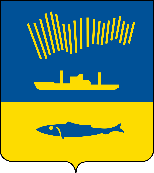 АДМИНИСТРАЦИЯ ГОРОДА МУРМАНСКАП О С Т А Н О В Л Е Н И Е 14.11.2022                                                                                                        № 3525В соответствии с Бюджетным кодексом Российской Федерации, Федеральным законом от 06.10.2003 № 131-ФЗ «Об общих принципах организации местного самоуправления в Российской Федерации», Уставом муниципального образования городской округ город-герой Мурманск, постановлением администрации города Мурманска от 06.07.2022 № 1860 «Об утверждении Порядка разработки, реализации и оценки эффективности муниципальных программ города Мурманска», распоряжением администрации города Мурманска от 09.11.2022 № 63-р «Об утверждении перечня муниципальных программ города Мурманска на 2023 – 2028 годы», протоколом заседания Программно-целевого совета города Мурманска             от 26.10.2022 № 2-22 и в целях повышения эффективности и результативности расходования бюджетных средств, совершенствования программно-целевого планирования деятельности органов местного самоуправления                             п о с т а н о в л я ю: 1. Утвердить муниципальную программу города Мурманска «Развитие образования» на 2023 – 2028 годы (далее – Программа) согласно приложению к настоящему постановлению.2. Комитету по образованию администрации города Мурманска         (Ларина Т.М.) обеспечить выполнение мероприятий Программы.3. Управлению финансов администрации города Мурманска                  (Умушкина О.В.) обеспечить финансирование реализации Программы в объеме, установленном решением Совета депутатов города Мурманска о бюджете муниципального образования город Мурманск на соответствующий финансовый год.4. Отменить с 01.01.2023 постановления администрации города Мурманска:- от 13.11.2017 № 3604 «Об утверждении муниципальной программы города Мурманска «Развитие образования» на 2018 – 2024 годы», за исключением пункта 4;- от 27.04.2018 № 1190 «О внесении изменений в приложение к постановлению администрации города Мурманска от 13.11.2017 № 3604 «Об утверждении муниципальной программы города Мурманска «Развитие образования» на 2018 – 2024 годы»;- от 06.08.2018 № 2474 «О внесении изменений в приложение к постановлению администрации города Мурманска от 13.11.2017 № 3604 «Об утверждении муниципальной программы города Мурманска «Развитие образования» на 2018 – 2024 годы» (в ред. постановления от 27.04.2018                       № 1190)»;- от 22.10.2018 № 3664 «О внесении изменений в приложение к постановлению администрации города Мурманска от 13.11.2017 № 3604 «Об утверждении муниципальной программы города Мурманска «Развитие образования» на 2018 – 2024 годы» (в ред. постановлений от 27.04.2018                      № 1190, от 06.08.2018 № 2474)»;- от 11.12.2018 № 4299 «О внесении изменений в приложение к постановлению администрации города Мурманска от 13.11.2017 № 3604 «Об утверждении муниципальной программы города Мурманска «Развитие образования» на 2018 – 2024 годы» (в ред. постановлений от 27.04.2018                       № 1190, от 06.08.2018 № 2474, от 22.10.2018 № 3664)»;- от 18.12.2018 № 4403 «О внесении изменений в приложение к постановлению администрации города Мурманска от 13.11.2017 № 3604 «Об утверждении муниципальной программы города Мурманска «Развитие образования» на 2018 – 2024 годы» (в ред. постановлений от 27.04.2018                     № 1190, от 06.08.2018 № 2474, от 22.10.2018 № 3664, от 11.12.2018 № 4299)»;- от 04.02.2019 № 345 «О внесении изменений в приложение к постановлению администрации города Мурманска от 13.11.2017 № 3604 «Об утверждении муниципальной программы города Мурманска «Развитие образования» на 2018 – 2024 годы» (в ред. постановлений от 27.04.2018                    № 1190, от 06.08.2018 № 2474, от 22.10.2018 № 3664, от 11.12.2018 № 4299,                     от 18.12.2018 № 4403)»;- от 05.07.2019 № 2267 «О внесении изменений в приложение к постановлению администрации города Мурманска от 13.11.2017 № 3604 «Об утверждении муниципальной программы города Мурманска «Развитие образования» на 2018 – 2024 годы» (в ред. постановлений от 27.04.2018                     № 1190, от 06.08.2018 № 2474, от 22.10.2018 № 3664, от 11.12.2018 № 4299,                от 18.12.2018 № 4403, от 04.02.2019 № 345)»;- от 18.11.2019 № 3826 «О внесении изменений в приложение к постановлению администрации города Мурманска от 13.11.2017 № 3604 «Об утверждении муниципальной программы города Мурманска «Развитие образования» на 2018 – 2024 годы» (в ред. постановлений от 27.04.2018                      № 1190, от 06.08.2018 № 2474, от 22.10.2018 № 3664, от 11.12.2018 № 4299,                от 18.12.2018 № 4403, от 04.02.2019 № 345, от 05.07.2019 № 2267)»;- от 12.12.2019 № 4184 «О внесении изменений в муниципальную программу города Мурманска «Развитие образования» на 2018 – 2024 годы, утвержденную постановлением администрации города Мурманска                                от 13.11.2017 № 3604 (в ред. постановлений от 27.04.2018 № 1190, от 06.08.2018 № 2474, от 22.10.2018 № 3664, от 11.12.2018 № 4299, от 18.12.2018 № 4403,                    от 04.02.2019 № 345, от 05.07.2019 № 2267, от 18.11.2019 № 3826)»;- от 16.12.2019 № 4230 «О внесении изменений в муниципальную программу города Мурманска «Развитие образования» на 2018 – 2024 годы, утвержденную постановлением администрации города Мурманска                             от 13.11.2017 № 3604 (в ред. постановлений от 27.04.2018 № 1190, от 06.08.2018 № 2474, от 22.10.2018 № 3664, от 11.12.2018 № 4299, от 18.12.2018 № 4403,                   от 04.02.2019 № 345, от 05.07.2019 № 2267, от 18.11.2019 № 3826, от 12.12.2019 № 4184)»;- от 06.03.2020 № 621 «О внесении изменений в муниципальную программу города Мурманска «Развитие образования» на 2018 – 2024 годы, утвержденную постановлением администрации города Мурманска                             от 13.11.2017 № 3604 (в ред. постановлений от 27.04.2018 № 1190, от 06.08.2018 № 2474, от 22.10.2018 № 3664, от 11.12.2018 № 4299, от 18.12.2018 № 4403,                    от 04.02.2019 № 345, от 05.07.2019 № 2267, от 18.11.2019 № 3826, от 12.12.2019 № 4184, от 16.12.2019 № 4230)»;- от 28.04.2020 № 1088 «О внесении изменений в муниципальную программу города Мурманска «Развитие образования» на 2018 – 2024 годы, утвержденную постановлением администрации города Мурманска                            от 13.11.2017 № 3604 (в ред. постановлений от 27.04.2018 № 1190, от 06.08.2018 № 2474, от 22.10.2018 № 3664, от 11.12.2018 № 4299, от 18.12.2018 № 4403,                 от 04.02.2019 № 345, от 05.07.2019 № 2267, от 18.11.2019 № 3826, от 12.12.2019 № 4184, от 16.12.2019 № 4230, от 06.03.2020 № 621)»;- от 03.07.2020 № 1523 «О внесении изменений в муниципальную программу города Мурманска «Развитие образования» на 2018 – 2024 годы, утвержденную постановлением администрации города Мурманска                            от 13.11.2017 № 3604 (в ред. постановлений от 27.04.2018 № 1190, от 06.08.2018 № 2474, от 22.10.2018 № 3664, от 11.12.2018 № 4299, от 18.12.2018 № 4403,                   от 04.02.2019 № 345, от 05.07.2019 № 2267, от 18.11.2019 № 3826, от 12.12.2019 № 4184, от 16.12.2019 № 4230, от 06.03.2020 № 621, от 28.04.2020 № 1088)»;- от 17.07.2020 № 1641 «О внесении изменений в муниципальную программу города Мурманска «Развитие образования» на 2018 – 2024 годы, утвержденную постановлением администрации города Мурманска                             от 13.11.2017 № 3604 (в ред. постановлений от 27.04.2018 № 1190, от 06.08.2018          № 2474, от 22.10.2018 № 3664, от 11.12.2018 № 4299, от 18.12.2018 № 4403,                    от 04.02.2019 № 345, от 05.07.2019 № 2267, от 18.11.2019 № 3826, от 12.12.2019 № 4184, от 16.12.2019 № 4230, от 06.03.2020 № 621, от 28.04.2020 № 1088,                  от 03.07.2020 № 1523)»; - от 22.09.2020 № 2203 «О внесении изменений в муниципальную программу города Мурманска «Развитие образования» на 2018 – 2024 годы, утвержденную постановлением администрации города Мурманска                              от 13.11.2017 № 3604 (в ред. постановлений от 27.04.2018 № 1190, от 06.08.2018 № 2474, от 22.10.2018 № 3664, от 11.12.2018 № 4299, от 18.12.2018 № 4403,                        от 04.02.2019 № 345, от 05.07.2019 № 2267, от 18.11.2019 № 3826, от 12.12.2019 № 4184, от 16.12.2019 № 4230, от 06.03.2020 № 621, от 28.04.2020 № 1088,                    от 03.07.2020 № 1523, от 17.07.2020 № 1641)»;- от 13.10.2020 № 2348 «О внесении изменений в муниципальную программу города Мурманска «Развитие образования» на 2018 – 2024 годы, утвержденную постановлением администрации города Мурманска                              от 13.11.2017 № 3604 (в ред. постановлений от 27.04.2018 № 1190, от 06.08.2018 № 2474, от 22.10.2018 № 3664, от 11.12.2018 № 4299, от 18.12.2018 № 4403,                    от 04.02.2019 № 345, от 05.07.2019 № 2267, от 18.11.2019 № 3826, от 12.12.2019 № 4184, от 16.12.2019 № 4230, от 06.03.2020 № 621, от 28.04.2020 № 1088,                   от 03.07.2020 № 1523, от 17.07.2020 № 1641, от 22.09.2020 № 2203)»;- от 10.12.2020 № 2853 «О внесении изменений в муниципальную программу города Мурманска «Развитие образования» на 2018 – 2024 годы, утвержденную постановлением администрации города Мурманска                               от 13.11.2017 № 3604 (в ред. постановлений от 27.04.2018 № 1190, от 06.08.2018 № 2474, от 22.10.2018 № 3664, от 11.12.2018 № 4299, от 18.12.2018 № 4403,                 от 04.02.2019 № 345, от 05.07.2019 № 2267, от 18.11.2019 № 3826, от 12.12.2019 № 4184, от 16.12.2019 № 4230, от 06.03.2020 № 621, от 28.04.2020 № 1088,                    от 03.07.2020 № 1523, от 17.07.2020 № 1641, от 22.09.2020 № 2203,                             от 13.10.2020 № 2348)»;- от 17.12.2020 № 2949 «О внесении изменений в муниципальную программу города Мурманска «Развитие образования» на 2018 – 2024 годы, утвержденную постановлением администрации города Мурманска                             от 13.11.2017 № 3604 (в ред. постановлений от 27.04.2018 № 1190, от 06.08.2018 № 2474, от 22.10.2018 № 3664, от 11.12.2018 № 4299, от 18.12.2018 № 4403,                   от 04.02.2019 № 345, от 05.07.2019 № 2267, от 18.11.2019 № 3826, от 12.12.2019 № 4184, от 16.12.2019 № 4230, от 06.03.2020 № 621, от 28.04.2020 № 1088,                    от 03.07.2020 № 1523, от 17.07.2020 № 1641, от 22.09.2020 № 2203,                           от 13.10.2020 № 2348, от 10.12.2020 № 2853)»;- от 26.03.2021 № 794 «О внесении изменений в муниципальную программу города Мурманска «Развитие образования» на 2018 – 2024 годы, утвержденную постановлением администрации города Мурманска                               от 13.11.2017 № 3604 (в ред. постановлений от 27.04.2018 № 1190, от 06.08.2018 № 2474, от 22.10.2018 № 3664, от 11.12.2018 № 4299, от 18.12.2018 № 4403,                    от 04.02.2019 № 345, от 05.07.2019 № 2267, от 18.11.2019 № 3826, от 12.12.2019 № 4184, от 16.12.2019 № 4230, от 06.03.2020 № 621, от 28.04.2020 № 1088,                   от 03.07.2020 № 1523, от 17.07.2020 № 1641, от 22.09.2020 № 2203,                               от 13.10.2020 № 2348, от 10.12.2020 № 2853, от 17.12.2020 № 2949)»;- от 31.03.2021 № 840 «О внесении изменений в муниципальную программу города Мурманска «Развитие образования» на 2018 – 2024 годы, утвержденную постановлением администрации города Мурманска                             от 13.11.2017 № 3604 (в ред. постановлений от 27.04.2018 № 1190, от 06.08.2018 № 2474, от 22.10.2018 № 3664, от 11.12.2018 № 4299, от 18.12.2018 № 4403,                   от 04.02.2019 № 345, от 05.07.2019 № 2267, от 18.11.2019 № 3826, от 12.12.2019 № 4184, от 16.12.2019 № 4230, от 06.03.2020 № 621, от 28.04.2020 № 1088,                   от 03.07.2020 № 1523, от 17.07.2020 № 1641, от 22.09.2020 № 2203,                             от 13.10.2020 № 2348, от 10.12.2020 № 2853, от 17.12.2020 № 2949,                             от 26.03.2021 № 794)»;- от 03.06.2021 № 1511 «О внесении изменений в муниципальную программу города Мурманска «Развитие образования» на 2018 – 2024 годы, утвержденную постановлением администрации города Мурманска                             от 13.11.2017 № 3604 (в ред. постановлений от 27.04.2018 № 1190, от 06.08.2018 № 2474, от 22.10.2018 № 3664, от 11.12.2018 № 4299, от 18.12.2018 № 4403,                от 04.02.2019 № 345, от 05.07.2019 № 2267, от 18.11.2019 № 3826, от 12.12.2019 № 4184, от 16.12.2019 № 4230, от 06.03.2020 № 621, от 28.04.2020 № 1088,                  от 03.07.2020 № 1523, от 17.07.2020 № 1641, от 22.09.2020 № 2203,                            от 13.10.2020 № 2348, от 10.12.2020 № 2853, от 17.12.2020 № 2949,                              от 26.03.2021 № 794, от 31.03.2021 № 840)»;- от 30.07.2021 № 1984 «О внесении изменений в муниципальную программу города Мурманска «Развитие образования» на 2018 – 2024 годы, утвержденную постановлением администрации города Мурманска                           от 13.11.2017 № 3604 (в ред. постановлений от 27.04.2018 № 1190, от 06.08.2018 № 2474, от 22.10.2018 № 3664, от 11.12.2018 № 4299, от 18.12.2018 № 4403,                  от 04.02.2019 № 345, от 05.07.2019 № 2267, от 18.11.2019 № 3826, от 12.12.2019 № 4184, от 16.12.2019 № 4230, от 06.03.2020 № 621, от 28.04.2020 № 1088,                      от 03.07.2020 № 1523, от 17.07.2020 № 1641, от 22.09.2020 № 2203,                             от 13.10.2020 № 2348, от 10.12.2020 № 2853, от 17.12.2020 № 2949,                               от 26.03.2021 № 794, от 31.03.2021 № 840, от 03.06.2021 № 1511)»;- от 26.11.2021 № 3029 «О внесении изменений в муниципальную программу города Мурманска «Развитие образования» на 2018 – 2024 годы, утвержденную постановлением администрации города Мурманска                            от 13.11.2017 № 3604 (в ред. постановлений от 27.04.2018 № 1190, от 06.08.2018 № 2474, от 22.10.2018 № 3664, от 11.12.2018 № 4299, от 18.12.2018 № 4403,                    от 04.02.2019 № 345, от 05.07.2019 № 2267, от 18.11.2019 № 3826, от 12.12.2019 № 4184, от 16.12.2019 № 4230, от 06.03.2020 № 621, от 28.04.2020 № 1088,                  от 03.07.2020 № 1523, от 17.07.2020 № 1641, от 22.09.2020 № 2203,                             от 13.10.2020 № 2348, от 10.12.2020 № 2853, от 17.12.2020 № 2949,                              от 26.03.2021 № 794, от 31.03.2021 № 840, от 03.06.2021 № 1511, от 30.07.2021 № 1984)»;- от 17.12.2021 № 3253 «О внесении изменений в муниципальную программу города Мурманска «Развитие образования» на 2018 – 2024 годы, утвержденную постановлением администрации города Мурманска                                от 13.11.2017 № 3604 (в ред. постановлений от 27.04.2018 № 1190, от 06.08.2018 № 2474, от 22.10.2018 № 3664, от 11.12.2018 № 4299, от 18.12.2018 № 4403,               от 04.02.2019 № 345, от 05.07.2019 № 2267, от 18.11.2019 № 3826, от 12.12.2019 № 4184, от 16.12.2019 № 4230, от 06.03.2020 № 621, от 28.04.2020 № 1088,                   от 03.07.2020 № 1523, от 17.07.2020 № 1641, от 22.09.2020 № 2203,                             от 13.10.2020 № 2348, от 10.12.2020 № 2853, от 17.12.2020 № 2949,                                 от 26.03.2021 № 794, от 31.03.2021 № 840, от 03.06.2021 № 1511, от 30.07.2021 № 1984, от 26.11.2021 № 3029)»;- от 17.12.2021 № 3258 «О внесении изменений в муниципальную программу города Мурманска «Развитие образования» на 2018 – 2024 годы, утвержденную постановлением администрации города Мурманска                              от 13.11.2017 № 3604 (в ред. постановлений от 27.04.2018 № 1190, от 06.08.2018 № 2474, от 22.10.2018 № 3664, от 11.12.2018 № 4299, от 18.12.2018 № 4403,                   от 04.02.2019 № 345, от 05.07.2019 № 2267, от 18.11.2019 № 3826, от 12.12.2019 № 4184, от 16.12.2019 № 4230, от 06.03.2020 № 621, от 28.04.2020 № 1088,                   от 03.07.2020 № 1523, от 17.07.2020 № 1641, от 22.09.2020 № 2203,                          от 13.10.2020 № 2348, от 10.12.2020 № 2853, от 17.12.2020 № 2949,                             от 26.03.2021 № 794, от 31.03.2021 № 840, от 03.06.2021 № 1511, от 30.07.2021                    № 1984, от 26.11.2021 № 3029, от 17.12.2021 № 3253)»;- от 03.08.2022 № 2174 «О внесении изменений в муниципальную программу города Мурманска «Развитие образования» на 2018 – 2024 годы, утвержденную постановлением администрации города Мурманска                              от 13.11.2017 № 3604 (в ред. постановлений от 27.04.2018 № 1190, от 06.08.2018 № 2474, от 22.10.2018 № 3664, от 11.12.2018 № 4299, от 18.12.2018 № 4403,                   от 04.02.2019 № 345, от 05.07.2019 № 2267, от 18.11.2019 № 3826, от 12.12.2019 № 4184, от 16.12.2019 № 4230, от 06.03.2020 № 621, от 28.04.2020 № 1088,                   от 03.07.2020 № 1523, от 17.07.2020 № 1641, от 22.09.2020 № 2203,                          от 13.10.2020 № 2348, от 10.12.2020 № 2853, от 17.12.2020 № 2949,                              от 26.03.2021 № 794, от 31.03.2021 № 840, от 03.06.2021 № 1511, от 30.07.2021                    № 1984, от 26.11.2021 № 3029, от 17.12.2021 № 3253, от 17.12.2021 № 3258)».5. Отделу информационно-технического обеспечения и защиты информации администрации города Мурманска (Кузьмин А.Н.) разместить настоящее постановление с приложением на официальном сайте администрации города Мурманска в сети Интернет.6. Редакции газеты «Вечерний Мурманск» (Хабаров В.А.) опубликовать настоящее постановление с приложением.7. Настоящее постановление вступает в силу со дня официального опубликования и применяется к правоотношениям, возникшим с 01.01.2023.8. Контроль за выполнением настоящего постановления возложить на заместителя главы администрации города Мурманска Левченко Л.М.Глава администрации города Мурманска                                                                         Ю.В. СердечкинМуниципальная программа города Мурманска «Развитие образования» на 2023 – 2028 годыСрок реализации: 2023 – 2028 годыОтветственный исполнитель муниципальной программы – комитет по образованию администрации города МурманскаСокращения, принятые в муниципальной программе города Мурманска «Развитие образования» на 2023 – 2028 годы АВЦП – аналитическая ведомственная целевая программа; ГИМЦ РО – муниципальное бюджетное учреждение дополнительного профессионального образования города Мурманска «Городской информационно-методический центр работников образования»; ДЮСШ – детско-юношеская спортивная школа; КС – комитет по строительству администрации города Мурманска; КО – комитет по образованию администрации города Мурманска; КСПВООДМ – комитет по социальной поддержке, взаимодействию с общественными организациями и делам молодежи администрации города Мурманска; МАУ МП «Дом молодежи» – муниципальное автономное учреждение молодежной политики «Дом молодежи»; МАУ МП «Объединение молодежных центров» – муниципальное автономное учреждение молодежной политики «Объединение молодежных центров»; МАУ «Центр школьного питания» – муниципальное автономное учреждение образования города Мурманска «Центр школьного питания»; МАУ МОЦДОД – муниципальное автономное учреждение                           г. Мурманска «Муниципальный опорный центр дополнительного образования детей»; МАУО УХЭООУ – муниципальное автономное учреждение образования города Мурманска «Управление хозяйственно-эксплуатационного обслуживания образовательных учреждений»; МБ – бюджет муниципального образования город Мурманск; МБОУ – муниципальное бюджетное общеобразовательное учреждение; МДОУ – муниципальное дошкольное образовательное учреждение; МУ ДО – муниципальное учреждение дополнительного образования; МБУ ДО г. Мурманска ЦДЮТ – муниципальное бюджетное учреждение дополнительного образования г. Мурманска «Центр детского и юношеского туризма»; МБУО ЦБ – муниципальное бюджетное учреждение образования Централизованная бухгалтерия по обслуживанию учреждений комитета по образованию администрации города Мурманска; ММКУ УКС – Мурманское муниципальное казенное учреждение «Управление капитального строительства»; ОБ – областной бюджет; ОУ – образовательное учреждение; УО – учреждение образования; ФБ – федеральный бюджет; ФГОС – федеральный государственный образовательный стандарт; ППМС – муниципальное бюджетное учреждение дополнительного образования г. Мурманска «Центр психолого-педагогической, медицинской и социальной помощи»; ЕГЭ – единый государственный экзамен.Паспорт муниципальной программы города Мурманска «Развитие образования» на 2023 – 2028 годы1. Приоритеты и задачи муниципального управления в сферереализации муниципальной программы города Мурманска«Развитие образования» на 2023 – 2028 годыМуниципальная программа города Мурманска «Развитие образования» на 2023 – 2028 годы является продолжением муниципальной программы города Мурманска «Развитие образования» на 2018 – 2024 годы, утвержденной постановлением администрации города Мурманска от 13.11.2017 № 3604, с развитием в части повышения качества и доступности образования, обеспечения его соответствия запросам населения, требованиям инновационной экономики.Приоритеты муниципального управления в сфере образования определены в:- Указе Президента Российской Федерации от 07.05.2018 № 204                     «О национальных целях и стратегических задачах развития Российской Федерации на период до 2024 года»;- Указе Президента Российской Федерации от 21.07.2020 № 474                      «О национальных целях развития Российской Федерации на период до 2030 года»;- государственной программе Российской Федерации «Развитие образования», утвержденной постановлением Правительства Российской Федерации от 26.12.2017 № 1642;- стратегии социально-экономического развития Мурманской области до 2020 года и на период до 2025 года, утвержденной постановлением Правительства Мурманской области от 25.12.2013 № 768-ПП/20, в рамках задачи 1.2 «Повышение доступности и качества образования и обеспечение его соответствия запросам населения, требованиям инновационной экономики и потребностям рынка труда»;- государственной программе Мурманской области «Образование и наука», утвержденной постановлением Правительства Мурманской области                от 11.11.2020 № 791-ПП;- прогнозе социально-экономического развития муниципального образования город Мурманск на среднесрочный период 2020-2025 годов, долгосрочный период до 2030 года, утвержденного постановлением администрации города Мурманска от 14.11.2019 № 3784.Приоритетами муниципального управления в сфере образования являются:- предоставление образовательных услуг высокого качества, доступных для всех категорий детского населения;- обеспечение дошкольными образовательными услугами всех желающих;- совершенствование системы профильных классов и ведение программ предпрофильного образования для обучающихся 8-9 классов;- модернизация зданий ОУ с учетом обеспечения доступности для лиц с ограниченными возможностями здоровья (создание инклюзивной среды);- расширение спектра услуг дополнительного образования;- сохранение высококвалифицированного кадрового состава образовательной сферы и постепенное омоложение кадров.Наряду с обозначенными приоритетами основными задачами муниципального управления в сфере образования являются: - обеспечение доступности образовательных процессов для всех категорий детского населения путем проведения мероприятий, направленных на модернизацию существующих и строительство новых ОУ, а также создание условий для инклюзивного обучения в учреждениях дошкольного, общего, среднего и дополнительного образования, поддержание современного уровня материально-технической базы ОУ и использование актуальных образовательных технологий;- повышение качества общего образования путем совершенствования основных общеобразовательных программ, развития инфраструктуры общего образования, обеспечение устойчивой позитивной динамики результатов ЕГЭ за счет уменьшения доли выпускников, не сдавших экзамены по обязательным предметам; - повышение кадрового потенциала педагогических работников и привлечение молодых специалистов путем проведения мероприятий, направленных на создание условий для привлечения молодых педагогических кадров для работы в ОУ, повышения профессионального уровня, повышения уровня заработной платы, развития творческого потенциала педагогов как важнейшего фактора повышения качества образования.Одним из приоритетных направлений образовательной политики города Мурманска является обеспечение доступности дополнительного образования детей по различным направлениям деятельности. Дополнительное образования должно быть привлекательным и востребованным для населения, что может быть реализовано только при обеспечении высокого качества оказываемых образовательных услуг и оперативного реагирования на запросы потенциальных заказчиков.В соответствии с общими приоритетными направлениями системы дополнительного образования в Российской Федерации, закрепленными в частности Концепцией развития дополнительного образования детей в Российской Федерации, утвержденной распоряжением Правительства Российской Федерации от 04.09.2014 № 1726-р, федеральным проектом «Успех каждого ребенка» национального проекта «Образование», государственной программой Российской Федерации «Развитие образования», утвержденной постановлением Правительства Российской Федерации от 26.12.2017 № 1642, Указом Президента Российской Федерации от 01.06.2012 № 761, приказом Минпросвещения России от 03.09.2019 № 467 «Об утверждении Целевой модели развития региональных систем дополнительного образования детей», в целях обеспечения равной доступности качественного дополнительного образования для детей в муниципальном образовании город Мурманск с 2020 года реализуется система персонифицированного финансирования дополнительного образования, подразумевающая предоставление детям именных сертификатов дополнительного образования. Реализуемый финансово-экономический механизм позволит всем организациям, в том числе не являющимся муниципальными учреждениями, имеющим лицензию на ведение образовательной деятельности, получить равный доступ к бюджетному финансированию. С целью обеспечения использования именных сертификатов дополнительного образования КО руководствуется региональными правилами персонифицированного финансирования дополнительного образования детей и начиная с 2020 года ежегодно принимает программу персонифицированного финансирования детей в муниципальном образовании город Мурманск.Помимо реализуемого механизма персонифицированного финансирования в муниципальном образовании город Мурманск реализуется механизм персонифицированного учета детей, получающих дополнительное образование, которые в совокупности создают систему персонифицированного дополнительного образования.Одним из важных направлений деятельности в области образования является организация отдыха, оздоровления и занятости детей и молодежи в целях укрепления их здоровья и физического развития. В целях профилактики правонарушений и негативных явлений среди подростков и молодежи, организации содержательного досуга и занятости молодежи в свободное от учебы время на территории города Мурманска также проводятся мероприятия по временному трудоустройству несовершеннолетних граждан в возрасте от 14 до 18 лет. Труд оказывает неоценимое влияние на формирование положительных качеств личности, развитие умственных способностей, развитие и совершенствование творческой активности.2. Перечень показателей муниципальной программы города Мурманска«Развитие образования» на 2023 – 2028 годы3. Перечень основных мероприятий и проектов муниципальной программы города Мурманска«Развитие образования» на 2023 – 2028 годы4. Перечень объектов капитального строительства5. Сведения об объемах финансирования муниципальной программы города Мурманска«Развитие образования» на 2023 – 2028 годы6. Механизмы управления рисками7. Порядок взаимодействия ответственного исполнителя, соисполнителей и участников муниципальной программыВзаимодействие ответственного исполнителя, соисполнителей и участников муниципальной программы осуществляется в рабочем порядке.Порядок взаимодействия соисполнителей, участников и исполнителей муниципальной программы предполагает соблюдение единой системы взаимоотношений в рамках реализации муниципальной программы, внесения изменений в муниципальную программу и мониторинга.Полномочия ответственного исполнителя муниципальной программы, ответственных исполнителей подпрограмм, соисполнителей и участников муниципальной программы при реализации муниципальной программы установлены Порядком разработки, реализации и оценки эффективности муниципальных программ города Мурманска, утвержденным постановлением администрации города Мурманска от 06.07.2022 № 1860 (далее – Порядок).Управление и контроль за ходом реализации муниципальной программы в целом осуществляется КО как ответственным исполнителем муниципальной программы.Управление реализацией подпрограмм муниципальной программы осуществляется соответственно ответственными исполнителями подпрограмм.Текущее управление реализацией основных мероприятий, включенных в муниципальную программу, осуществляется соисполнителями муниципальной программы, ответственными за реализацию основных мероприятий муниципальной программы.В рамках исполнения мероприятий муниципальной программы ответственный исполнитель организует и координирует процесс обмена информацией с соисполнителями (участниками) муниципальной программы.В рамках исполнения мероприятий муниципальной программы будет осуществляться регулярный обмен информацией с соисполнителями подпрограмм в целях обеспечения достижения установленных показателей, зафиксированных для конкретного мероприятия.Целями данного информационного взаимодействия являются:- обеспечение контроля над исполнением;- достижение оперативного реагирования над реализацией;- достижение установленного уровня актуальности данных.В рамках обеспечения процесса сбора и представления отчетности согласно установленным нормам будет организован обмен данными с применением запросов информации в установленные сроки. Отчет ответственного соисполнителя представляется ответственному исполнителю в регламентированный период времени по принятым показателям результативности и эффективности реализации подпрограмм.Целями данного информационного взаимодействия являются:- обеспечение соответствия установленной стратегии развития города Мурманска;- выявление тенденций и трендов развития системы образования на территории города Мурманска;- обеспечение своевременности оповещения о ходе исполнения подпрограмм.В целях организации работы по качественному и своевременному исполнению муниципальной программы КО совместно с соисполнителями муниципальной программы осуществляет мониторинг реализации муниципальной программы в соответствии с Порядком. Результаты мониторинга отражаются в отчетах о ходе реализации муниципальной программы за 6 месяцев, 9 месяцев текущего года, а также годовых отчетах о ходе реализации и оценке эффективности муниципальной программы.Организацию работы по формированию отчетов о ходе реализации муниципальной программы осуществляет КО во взаимодействии с соисполнителями муниципальной программы.8. Сведения об источниках и методике расчета значений показателей муниципальной программы города Мурманска «Развитие образования» на 2023 – 2028 годы ______________________________________Приложение к постановлению администрациигорода Мурманскаот 14.11.2022 № 3525Утверждена постановлением администрациигорода Мурманскаот ___________ № ____Цели программыФормирование образовательного пространства города Мурманска, действующего в интересах социально-экономического развития территории и обеспечивающего реализацию государственных гарантий прав различных категорий граждан на общедоступность и равные возможности получения непрерывного образования, создание условий для успешного развития потенциала и интеграции молодежи в экономическую, культурную и общественно-политическую жизнь города МурманскаПеречень подпрограмм и АВЦППодпрограмма 1 «Модернизация образования в городе Мурманске» (ответственный исполнитель подпрограммы – КО)Перечень подпрограмм и АВЦППодпрограмма 2 «Организация отдыха, оздоровления и занятости детей и молодежи города Мурманска» (ответственный исполнитель подпрограммы – КО)Перечень подпрограмм и АВЦППодпрограмма 3 «Обеспечение предоставления муниципальных услуг (работ) в сфере дошкольного, общего и дополнительного образования» (ответственный исполнитель подпрограммы – КО)Перечень подпрограмм и АВЦППодпрограмма 4 «Школьное питание» (ответственный исполнитель подпрограммы – КО)Перечень подпрограмм и АВЦППодпрограмма 5 «Молодежь Мурманска» (ответственный исполнитель подпрограммы – КСПВООДМ)Перечень подпрограмм и АВЦПАВЦП «Развитие системы образования города Мурманска через эффективное выполнение муниципальных функций» Сроки и этапы реализации программы2023 – 2028 годыФинансовое обеспечение программыВсего по муниципальной программе: 67 448 625,4 тыс. руб., в т.ч.:МБ: 24 822 565,8 тыс. руб., из них:2023 год – 4 338 680,6 тыс. руб.;2024 год – 4 060 655,3 тыс. руб.;2025 год – 4 039 119,1 тыс. руб.;2026 год – 4 014 516,2 тыс. руб.;2027 год – 4 128 565,5 тыс. руб.;2028 год – 4 241 029,1 тыс. руб.;ОБ: 41 330 892,4 тыс. руб., из них:2023 год – 6 624 771,1 тыс. руб.;2024 год – 6 867 343,3 тыс. руб.;2025 год – 6 962 194,5 тыс. руб.;2026 год – 6 962 194,5 тыс. руб.;2027 год – 6 962 194,5 тыс. руб.;2028 год – 6 962 194,5 тыс. руб.;ФБ: 1 295 167,2 тыс. руб., из них:2023 год – 215 861,2 тыс. руб.;2024 год – 215 861,2 тыс. руб.;2025 год – 215 861,2 тыс. руб.;2026 год – 215 861,2 тыс. руб.;2027 год – 215 861,2 тыс. руб.;2028 год – 215 861,2 тыс. руб.Ожидаемые конечные результаты реализации программы- обеспечение 100-процентной доступности дошкольного образования для детей в возрасте от 2 месяцев до 3 лет к 2023 году и ее сохранение до 2029 годаОжидаемые конечные результаты реализации программы- общее количество отдохнувших и оздоровленных детей и молодежи города Мурманска – 8 920 чел.Ожидаемые конечные результаты реализации программы- общее количество временных рабочих мест, созданных для несовершеннолетних граждан в возрасте 14 - 18 лет, –                 536 ед.Ожидаемые конечные результаты реализации программы- уменьшение доли выпускников МБОУ, не сдавших ЕГЭ по обязательным предметам, – 0,1 %Ожидаемые конечные результаты реализации программы- увеличение доли детей в возрасте от 5 до 18 лет, охваченных дополнительным образованием, – 53,16 %Ожидаемые конечные результаты реализации программы- увеличение доли обучающихся МБОУ, обеспеченных организованным горячим питанием за счет всех источников финансирования, в общем количестве обучающихся, фактически посещавших данные учреждения, – 97,5 %Ожидаемые конечные результаты реализации программы- доля молодежи, удовлетворенных качеством реализуемых мероприятий, направленных на создание условия для успешного развития потенциала и интеграции молодежи в экономическую, культурную и общественно-политическую жизнь города Мурманска, от общего числа опрошенных лиц – 95,0 %Ответственный исполнитель программыКОСоисполнители программыКО, КС, КСПВООДМ№ п/пМуниципальная программа, подпрограммы, цели, показателиЕд. изм.Направ-ленность показа-теляЗначение показателяЗначение показателяЗначение показателяЗначение показателяЗначение показателяЗначение показателяЗначение показателяЗначение показателяСоисполнитель, ответственный за достижение показателя№ п/пМуниципальная программа, подпрограммы, цели, показателиЕд. изм.Направ-ленность показа-теля20212022202320242025202620272028Соисполнитель, ответственный за достижение показателя№ п/пМуниципальная программа, подпрограммы, цели, показателиЕд. изм.Направ-ленность показа-теляфактоценкапланпланпланпланпланпланСоисполнитель, ответственный за достижение показателя12345678910111213Муниципальная программа города Мурманска «Развитие образования» на 2023 – 2028 годы.Цели муниципальной программы: формирование образовательного пространства города Мурманска, действующего в интересах социально-экономического развития территории и обеспечивающего реализацию государственных гарантий прав различных категорий граждан на общедоступность и равные возможности получения непрерывного образования, создание условий для успешного развития потенциала и интеграции молодежи в экономическую, культурную и общественно-политическую жизнь города Мурманска Муниципальная программа города Мурманска «Развитие образования» на 2023 – 2028 годы.Цели муниципальной программы: формирование образовательного пространства города Мурманска, действующего в интересах социально-экономического развития территории и обеспечивающего реализацию государственных гарантий прав различных категорий граждан на общедоступность и равные возможности получения непрерывного образования, создание условий для успешного развития потенциала и интеграции молодежи в экономическую, культурную и общественно-политическую жизнь города Мурманска Муниципальная программа города Мурманска «Развитие образования» на 2023 – 2028 годы.Цели муниципальной программы: формирование образовательного пространства города Мурманска, действующего в интересах социально-экономического развития территории и обеспечивающего реализацию государственных гарантий прав различных категорий граждан на общедоступность и равные возможности получения непрерывного образования, создание условий для успешного развития потенциала и интеграции молодежи в экономическую, культурную и общественно-политическую жизнь города Мурманска Муниципальная программа города Мурманска «Развитие образования» на 2023 – 2028 годы.Цели муниципальной программы: формирование образовательного пространства города Мурманска, действующего в интересах социально-экономического развития территории и обеспечивающего реализацию государственных гарантий прав различных категорий граждан на общедоступность и равные возможности получения непрерывного образования, создание условий для успешного развития потенциала и интеграции молодежи в экономическую, культурную и общественно-политическую жизнь города Мурманска Муниципальная программа города Мурманска «Развитие образования» на 2023 – 2028 годы.Цели муниципальной программы: формирование образовательного пространства города Мурманска, действующего в интересах социально-экономического развития территории и обеспечивающего реализацию государственных гарантий прав различных категорий граждан на общедоступность и равные возможности получения непрерывного образования, создание условий для успешного развития потенциала и интеграции молодежи в экономическую, культурную и общественно-политическую жизнь города Мурманска Муниципальная программа города Мурманска «Развитие образования» на 2023 – 2028 годы.Цели муниципальной программы: формирование образовательного пространства города Мурманска, действующего в интересах социально-экономического развития территории и обеспечивающего реализацию государственных гарантий прав различных категорий граждан на общедоступность и равные возможности получения непрерывного образования, создание условий для успешного развития потенциала и интеграции молодежи в экономическую, культурную и общественно-политическую жизнь города Мурманска Муниципальная программа города Мурманска «Развитие образования» на 2023 – 2028 годы.Цели муниципальной программы: формирование образовательного пространства города Мурманска, действующего в интересах социально-экономического развития территории и обеспечивающего реализацию государственных гарантий прав различных категорий граждан на общедоступность и равные возможности получения непрерывного образования, создание условий для успешного развития потенциала и интеграции молодежи в экономическую, культурную и общественно-политическую жизнь города Мурманска Муниципальная программа города Мурманска «Развитие образования» на 2023 – 2028 годы.Цели муниципальной программы: формирование образовательного пространства города Мурманска, действующего в интересах социально-экономического развития территории и обеспечивающего реализацию государственных гарантий прав различных категорий граждан на общедоступность и равные возможности получения непрерывного образования, создание условий для успешного развития потенциала и интеграции молодежи в экономическую, культурную и общественно-политическую жизнь города Мурманска Муниципальная программа города Мурманска «Развитие образования» на 2023 – 2028 годы.Цели муниципальной программы: формирование образовательного пространства города Мурманска, действующего в интересах социально-экономического развития территории и обеспечивающего реализацию государственных гарантий прав различных категорий граждан на общедоступность и равные возможности получения непрерывного образования, создание условий для успешного развития потенциала и интеграции молодежи в экономическую, культурную и общественно-политическую жизнь города Мурманска Муниципальная программа города Мурманска «Развитие образования» на 2023 – 2028 годы.Цели муниципальной программы: формирование образовательного пространства города Мурманска, действующего в интересах социально-экономического развития территории и обеспечивающего реализацию государственных гарантий прав различных категорий граждан на общедоступность и равные возможности получения непрерывного образования, создание условий для успешного развития потенциала и интеграции молодежи в экономическую, культурную и общественно-политическую жизнь города Мурманска Муниципальная программа города Мурманска «Развитие образования» на 2023 – 2028 годы.Цели муниципальной программы: формирование образовательного пространства города Мурманска, действующего в интересах социально-экономического развития территории и обеспечивающего реализацию государственных гарантий прав различных категорий граждан на общедоступность и равные возможности получения непрерывного образования, создание условий для успешного развития потенциала и интеграции молодежи в экономическую, культурную и общественно-политическую жизнь города Мурманска Муниципальная программа города Мурманска «Развитие образования» на 2023 – 2028 годы.Цели муниципальной программы: формирование образовательного пространства города Мурманска, действующего в интересах социально-экономического развития территории и обеспечивающего реализацию государственных гарантий прав различных категорий граждан на общедоступность и равные возможности получения непрерывного образования, создание условий для успешного развития потенциала и интеграции молодежи в экономическую, культурную и общественно-политическую жизнь города Мурманска 0.1Обеспечение 100-процентной доступности дошкольного образования для детей в возрасте до 3 лет%0100,0100,0100,0100,0100,0100,0100,0100,0КО0.2Общее количество отдохнувших и оздоровленных детей и молодежи города Мурманска чел.069028920892089208920892089208920КО, КСПВООДМ0.3Общее количество временных рабочих мест, созданных для несовершеннолетних граждан в возрасте 14 - 18 летед.0750536536536536536536536КО, КСПВООДМ0.4Доля выпускников МБОУ, не сдавших ЕГЭ по обязательным предметам%-10,080,.230,220,210,20,10,10,1КО0.5Доля детей в возрасте от 5 до 18 лет, охваченных дополнительным образованием%148,449,8849,9549,9250,2450,8551,953,16КО0.6Доля обучающихся МБОУ, обеспеченных организованным горячим питанием за счет всех источников финансирования, в общем количестве обучающихся, фактически посещавших данные учреждения%196,4397,097,497,597,597,597,597,5КО0.7Доля молодежи, удовлетворенной качеством реализуемых мероприятий, направленных на создание условия для успешного развития потенциала и интеграции молодежи в экономическую, культурную и общественно-политическую жизнь города Мурманска, от общего числа опрошенных лиц%1-90,090,091,92,093,094,095,0КСПВООДМ1Подпрограмма 1 «Модернизация образования».Цель подпрограммы 1: создание в системе дошкольного, общего и дополнительного образования равных возможностей для получения качественного образования и позитивной социализации детейПодпрограмма 1 «Модернизация образования».Цель подпрограммы 1: создание в системе дошкольного, общего и дополнительного образования равных возможностей для получения качественного образования и позитивной социализации детейПодпрограмма 1 «Модернизация образования».Цель подпрограммы 1: создание в системе дошкольного, общего и дополнительного образования равных возможностей для получения качественного образования и позитивной социализации детейПодпрограмма 1 «Модернизация образования».Цель подпрограммы 1: создание в системе дошкольного, общего и дополнительного образования равных возможностей для получения качественного образования и позитивной социализации детейПодпрограмма 1 «Модернизация образования».Цель подпрограммы 1: создание в системе дошкольного, общего и дополнительного образования равных возможностей для получения качественного образования и позитивной социализации детейПодпрограмма 1 «Модернизация образования».Цель подпрограммы 1: создание в системе дошкольного, общего и дополнительного образования равных возможностей для получения качественного образования и позитивной социализации детейПодпрограмма 1 «Модернизация образования».Цель подпрограммы 1: создание в системе дошкольного, общего и дополнительного образования равных возможностей для получения качественного образования и позитивной социализации детейПодпрограмма 1 «Модернизация образования».Цель подпрограммы 1: создание в системе дошкольного, общего и дополнительного образования равных возможностей для получения качественного образования и позитивной социализации детейПодпрограмма 1 «Модернизация образования».Цель подпрограммы 1: создание в системе дошкольного, общего и дополнительного образования равных возможностей для получения качественного образования и позитивной социализации детейПодпрограмма 1 «Модернизация образования».Цель подпрограммы 1: создание в системе дошкольного, общего и дополнительного образования равных возможностей для получения качественного образования и позитивной социализации детейПодпрограмма 1 «Модернизация образования».Цель подпрограммы 1: создание в системе дошкольного, общего и дополнительного образования равных возможностей для получения качественного образования и позитивной социализации детейПодпрограмма 1 «Модернизация образования».Цель подпрограммы 1: создание в системе дошкольного, общего и дополнительного образования равных возможностей для получения качественного образования и позитивной социализации детей1.1Доля МБОУ, соответствующих современным требованиям обучения, в общем количестве МБОУ%187,6398,099,0100,0100,0100,0100,0100,0КО1.2Количество объектов дошкольного, общего и дополнительного образования, в отношении которых осуществлено строительство (реконструкция, модернизация)ед.011110000КС1.3Количество образовательных учреждений, реализующих программы дошкольного, общего и дополнительного образования, здания которых находятся в аварийном состоянии или требуют капитального ремонта, в которых проведен капитальный ремонтед.08751010101010КС1.4Количество созданных новых мест в МБОУ путем строительства, в том числе обновления материально-технической базы для реализации основных общеобразовательных программ ед.00005000000КС1.5Удельный вес численности учителей в возрасте до 30 лет в общей численности учителей МБОУ%118,820,5521,021,021,021,021,021,0КО2Подпрограмма 2 «Организация отдыха, оздоровления и занятости детей и молодежи города Мурманска».Цель подпрограммы 2: организация круглогодичного оздоровления, отдыха и занятости детей и молодежи Подпрограмма 2 «Организация отдыха, оздоровления и занятости детей и молодежи города Мурманска».Цель подпрограммы 2: организация круглогодичного оздоровления, отдыха и занятости детей и молодежи Подпрограмма 2 «Организация отдыха, оздоровления и занятости детей и молодежи города Мурманска».Цель подпрограммы 2: организация круглогодичного оздоровления, отдыха и занятости детей и молодежи Подпрограмма 2 «Организация отдыха, оздоровления и занятости детей и молодежи города Мурманска».Цель подпрограммы 2: организация круглогодичного оздоровления, отдыха и занятости детей и молодежи Подпрограмма 2 «Организация отдыха, оздоровления и занятости детей и молодежи города Мурманска».Цель подпрограммы 2: организация круглогодичного оздоровления, отдыха и занятости детей и молодежи Подпрограмма 2 «Организация отдыха, оздоровления и занятости детей и молодежи города Мурманска».Цель подпрограммы 2: организация круглогодичного оздоровления, отдыха и занятости детей и молодежи Подпрограмма 2 «Организация отдыха, оздоровления и занятости детей и молодежи города Мурманска».Цель подпрограммы 2: организация круглогодичного оздоровления, отдыха и занятости детей и молодежи Подпрограмма 2 «Организация отдыха, оздоровления и занятости детей и молодежи города Мурманска».Цель подпрограммы 2: организация круглогодичного оздоровления, отдыха и занятости детей и молодежи Подпрограмма 2 «Организация отдыха, оздоровления и занятости детей и молодежи города Мурманска».Цель подпрограммы 2: организация круглогодичного оздоровления, отдыха и занятости детей и молодежи Подпрограмма 2 «Организация отдыха, оздоровления и занятости детей и молодежи города Мурманска».Цель подпрограммы 2: организация круглогодичного оздоровления, отдыха и занятости детей и молодежи Подпрограмма 2 «Организация отдыха, оздоровления и занятости детей и молодежи города Мурманска».Цель подпрограммы 2: организация круглогодичного оздоровления, отдыха и занятости детей и молодежи Подпрограмма 2 «Организация отдыха, оздоровления и занятости детей и молодежи города Мурманска».Цель подпрограммы 2: организация круглогодичного оздоровления, отдыха и занятости детей и молодежи 2.1Количество отдохнувших и оздоровленных обучающихся системы образования города Мурманскачел.067528770877087708770877087708770КО2.2Количество участников профильных молодежных лагерейчел.0150150150150150150150150КСПВООДМ2.3Количество временных рабочих мест, созданных для обучающихся системы образования города Мурманска ед.0700500500500500500500500КО2.4Количество временных рабочих мест, созданных для несовершеннолетних граждан в возрасте 14 - 18 летед.05050363636363636КСПВООДМ3Подпрограмма 3 «Обеспечение предоставления муниципальных услуг (работ) в сфере дошкольного, общего и дополнительного образования».Цель подпрограммы 3: организация предоставления качественного и доступного дошкольного, общего и дополнительного образованияПодпрограмма 3 «Обеспечение предоставления муниципальных услуг (работ) в сфере дошкольного, общего и дополнительного образования».Цель подпрограммы 3: организация предоставления качественного и доступного дошкольного, общего и дополнительного образованияПодпрограмма 3 «Обеспечение предоставления муниципальных услуг (работ) в сфере дошкольного, общего и дополнительного образования».Цель подпрограммы 3: организация предоставления качественного и доступного дошкольного, общего и дополнительного образованияПодпрограмма 3 «Обеспечение предоставления муниципальных услуг (работ) в сфере дошкольного, общего и дополнительного образования».Цель подпрограммы 3: организация предоставления качественного и доступного дошкольного, общего и дополнительного образованияПодпрограмма 3 «Обеспечение предоставления муниципальных услуг (работ) в сфере дошкольного, общего и дополнительного образования».Цель подпрограммы 3: организация предоставления качественного и доступного дошкольного, общего и дополнительного образованияПодпрограмма 3 «Обеспечение предоставления муниципальных услуг (работ) в сфере дошкольного, общего и дополнительного образования».Цель подпрограммы 3: организация предоставления качественного и доступного дошкольного, общего и дополнительного образованияПодпрограмма 3 «Обеспечение предоставления муниципальных услуг (работ) в сфере дошкольного, общего и дополнительного образования».Цель подпрограммы 3: организация предоставления качественного и доступного дошкольного, общего и дополнительного образованияПодпрограмма 3 «Обеспечение предоставления муниципальных услуг (работ) в сфере дошкольного, общего и дополнительного образования».Цель подпрограммы 3: организация предоставления качественного и доступного дошкольного, общего и дополнительного образованияПодпрограмма 3 «Обеспечение предоставления муниципальных услуг (работ) в сфере дошкольного, общего и дополнительного образования».Цель подпрограммы 3: организация предоставления качественного и доступного дошкольного, общего и дополнительного образованияПодпрограмма 3 «Обеспечение предоставления муниципальных услуг (работ) в сфере дошкольного, общего и дополнительного образования».Цель подпрограммы 3: организация предоставления качественного и доступного дошкольного, общего и дополнительного образованияПодпрограмма 3 «Обеспечение предоставления муниципальных услуг (работ) в сфере дошкольного, общего и дополнительного образования».Цель подпрограммы 3: организация предоставления качественного и доступного дошкольного, общего и дополнительного образованияПодпрограмма 3 «Обеспечение предоставления муниципальных услуг (работ) в сфере дошкольного, общего и дополнительного образования».Цель подпрограммы 3: организация предоставления качественного и доступного дошкольного, общего и дополнительного образования3.1Доля детей в возрасте 1 - 6 лет, получающих дошкольную образовательную услугу и (или) услугу по их содержанию в муниципальных ОУ, в общей численности детей в возрасте 1 - 6 лет%186,484,384,384,884,884,884,884,9КО3.2Отношение средней заработной платы педагогических работников МДОУ к средней заработной плате в сфере общего образования в муниципальном образовании город Мурманск%0101,1100,0100,0100,0100,0100,0100,0100,0КО3.3Отношение средней заработной платы педагогических работников МБОУ к средней заработной плате в Мурманской области%0101,2100,0100,0100,0100,0100,0100,0100,0КО3.4Доля педагогических работников МБОУ, получивших вознаграждение за классное руководство, в общей численности педагогических работников такой категории%0100,0100,0100,0100,0100,0100,0100,0100,0КО3.5Отношение средней заработной платы педагогических работников МУ ДО к средней заработной плате учителей в муниципальном образовании город Мурманск%0100,0100,0100,0100,0100,0100,0100,0100,0КО3.6Доля детей в возрасте 5 - 18 лет, получающих дополнительное образование с использованием сертификата дополнительного образования, в общей численности детей, получающих дополнительное образование за счет бюджетных средств%0100,0100,0100,0100,0100,0100,0100,0100,0КО3.7Доля детей в возрасте 5 - 18 лет, использующих сертификаты дополнительного образования в статусе сертификатов персонифицированного финансирования%19,08,09,09,09,09,09,010,0КО4Подпрограмма 4 «Школьное питание».Цель подпрограммы 4: создание в МБОУ условий для полноценного качественного питания обучающихся с целью сохранения и укрепления их здоровьяПодпрограмма 4 «Школьное питание».Цель подпрограммы 4: создание в МБОУ условий для полноценного качественного питания обучающихся с целью сохранения и укрепления их здоровьяПодпрограмма 4 «Школьное питание».Цель подпрограммы 4: создание в МБОУ условий для полноценного качественного питания обучающихся с целью сохранения и укрепления их здоровьяПодпрограмма 4 «Школьное питание».Цель подпрограммы 4: создание в МБОУ условий для полноценного качественного питания обучающихся с целью сохранения и укрепления их здоровьяПодпрограмма 4 «Школьное питание».Цель подпрограммы 4: создание в МБОУ условий для полноценного качественного питания обучающихся с целью сохранения и укрепления их здоровьяПодпрограмма 4 «Школьное питание».Цель подпрограммы 4: создание в МБОУ условий для полноценного качественного питания обучающихся с целью сохранения и укрепления их здоровьяПодпрограмма 4 «Школьное питание».Цель подпрограммы 4: создание в МБОУ условий для полноценного качественного питания обучающихся с целью сохранения и укрепления их здоровьяПодпрограмма 4 «Школьное питание».Цель подпрограммы 4: создание в МБОУ условий для полноценного качественного питания обучающихся с целью сохранения и укрепления их здоровьяПодпрограмма 4 «Школьное питание».Цель подпрограммы 4: создание в МБОУ условий для полноценного качественного питания обучающихся с целью сохранения и укрепления их здоровьяПодпрограмма 4 «Школьное питание».Цель подпрограммы 4: создание в МБОУ условий для полноценного качественного питания обучающихся с целью сохранения и укрепления их здоровьяПодпрограмма 4 «Школьное питание».Цель подпрограммы 4: создание в МБОУ условий для полноценного качественного питания обучающихся с целью сохранения и укрепления их здоровьяПодпрограмма 4 «Школьное питание».Цель подпрограммы 4: создание в МБОУ условий для полноценного качественного питания обучающихся с целью сохранения и укрепления их здоровья4.1Количество обучающихся МБОУ, за исключением обучающихся начальных классов, получающих двухразовое бесплатное питание чел.03579,43409408440844084408440844084КО4.2Количество обучающихся 1-4 классов МБОУ, в том числе МБОУ, реализующих программы дошкольного и начального общего образования, обеспеченных бесплатным цельным молоком либо питьевым молокомчел.01320113318132891328913289132891328913289КО4.3Доля обучающихся 1-4 классов МБОУ, в том числе МБОУ, реализующих программы дошкольного и начального общего образования, обеспеченных бесплатным цельным молоком либо питьевым молоком, в общем количестве обучающихся 1-4 классов в данных учреждениях%0100,0100,0100,0100,0100,0100,0100,0100,0КО4.4Количество обучающихся по образовательным программам начального общего образования, получающих бесплатное двухразовое питание чел.023291985217421742174217421742174КО4.5Количество обучающихся по образовательным программам начального общего образования, получающих бесплатное одноразовое питаниечел.01320113318132891328913289132891328913289КО4.6Доля обучающиеся по образовательным программам начального общего образования, получающих бесплатное одноразовое питание, в общем количестве обучающихся по образовательным программам начального общего образования %0100,0100,0100,0100,0100,0100,0100,0100,0КО5Подпрограмма 5 «Молодежь Мурманска».Цель подпрограммы 5: создание условий для развития и реализации потенциала молодежи города МурманскаПодпрограмма 5 «Молодежь Мурманска».Цель подпрограммы 5: создание условий для развития и реализации потенциала молодежи города МурманскаПодпрограмма 5 «Молодежь Мурманска».Цель подпрограммы 5: создание условий для развития и реализации потенциала молодежи города МурманскаПодпрограмма 5 «Молодежь Мурманска».Цель подпрограммы 5: создание условий для развития и реализации потенциала молодежи города МурманскаПодпрограмма 5 «Молодежь Мурманска».Цель подпрограммы 5: создание условий для развития и реализации потенциала молодежи города МурманскаПодпрограмма 5 «Молодежь Мурманска».Цель подпрограммы 5: создание условий для развития и реализации потенциала молодежи города МурманскаПодпрограмма 5 «Молодежь Мурманска».Цель подпрограммы 5: создание условий для развития и реализации потенциала молодежи города МурманскаПодпрограмма 5 «Молодежь Мурманска».Цель подпрограммы 5: создание условий для развития и реализации потенциала молодежи города МурманскаПодпрограмма 5 «Молодежь Мурманска».Цель подпрограммы 5: создание условий для развития и реализации потенциала молодежи города МурманскаПодпрограмма 5 «Молодежь Мурманска».Цель подпрограммы 5: создание условий для развития и реализации потенциала молодежи города МурманскаПодпрограмма 5 «Молодежь Мурманска».Цель подпрограммы 5: создание условий для развития и реализации потенциала молодежи города МурманскаПодпрограмма 5 «Молодежь Мурманска».Цель подпрограммы 5: создание условий для развития и реализации потенциала молодежи города Мурманска5.1Доля молодежи, привлеченной в учреждения молодежной политики, от общей численности молодежи города Мурманска%116,518,018,518,618,718,818,919,0КСПВООДМ5.2Количество проведенных мероприятий, направленных на создание условий для развития и реализации потенциала молодежи города Мурманскаед.140804100411041304150417049004200КСПВООДМ5.3Доля молодежных и детских общественных объединений, получивших муниципальную поддержку, от общего количества молодежных и детских общественных объединений, обратившихся за поддержкой%0100,0100,0100,0100,0100,0100,0100,0100,0КСПВООДМ5.4Количество получателей премии главы муниципального образования город Мурманскчел.03000003000КСПВООДМ5.5Количество стипендиатов главы муниципального образования город Мурманскчел.07470707070707070КСПВООДМ5.6Количество объектов учреждений молодежной политики, в которых проведены мероприятия по оснащению мебелью, оборудованием, инвентарем, предметами интерьера ед.000000111КСПВООДМ5.7Количество структурных подразделений учреждений молодежной политики, в которых проведен текущий ремонтед.000000111КСПВООДМ№ п/пПодпрограммы, основные мероприятия, проектыСрок выполненияСоисполнители, участникиТип проекта Связь с показателями муниципальной программы1234561Подпрограмма 1 «Модернизация образования в городе Мурманске»2023 - 2028---ОМ 1.1Основное мероприятие «Развитие современной инфраструктуры системы образования»2023 - 2028КО, ОУ, УО-0.1. Обеспечение 100-процентной доступности дошкольного образования для детей в возрасте до 3 лет.1.1. Доля МБОУ, соответствующих современным требованиям обучения, в общем количестве МБОУ. 1.5. Удельный вес численности учителей в возрасте до 30 лет в общей численности учителей МБОУОМ 1.2Основное мероприятие «Строительство (реконструкция) объектов образования»2023 - 2028КС, ММКУ УКС-1.2.1. Количество построенных (реконструированных, модернизированных) объектов дошкольного, общего и дополнительного образования.1.2.2. Количество предпроектных и (или) проектных работ в целях осуществления строительства (реконструкции, модернизации) объектов дошкольного, общего и дополнительного образованияОМ 1.3Основное мероприятие «Улучшение технических характеристик объектов образования»2023 - 2028КС, ММКУ УКС-0.1. Обеспечение 100-процентной доступности дошкольного образования для детей в возрасте до 3 лет.1.3.1. Количество объектов дошкольного образования, дополнительного образования, общего образования, в которых проведен капитальный ремонт.1.3.2. Количество предпроектных и (или) проектных работ в целях осуществления капитального ремонта на объектахдошкольного, общего и дополнительного образованияОМ 1.4Основное мероприятие «Подготовительные мероприятия для участия в региональном проекте «Современная школа»2023КС, ММКУ УКС-0.4. Доля выпускников МБОУ, не сдавших ЕГЭ по обязательным предметам.1.4.1. Количество построенных объектов общего образования.1.4.2. Количество предпроектных и (или) проектных работ в целях осуществления строительства объектов общего образованияП 1.1Региональный проект «Современная школа»2023КС, ММКУ УКСРегиональный0.4. Доля выпускников МБОУ, не сдавших ЕГЭ по обязательным предметам.1.4.1. Количество построенных объектов общего образования.1.4.2. Количество предпроектных и (или) проектных работ в целях осуществления строительства объектов общего образования2Подпрограмма 2 «Организация отдыха, оздоровления и занятости детей и молодежи города Мурманска»2023 – 2028---ОМ 2.1Основное мероприятие «Организация отдыха и оздоровления детей и молодежи за пределами города Мурманска»2023 – 2028КО, ОУ, КСПВООДМ, МАУ МП «Объединение молодежных центров»-0.2. Общее количество отдохнувших и оздоровленных детей и молодежи города Мурманска.2.1. Количество отдохнувших и оздоровленных обучающихся системы образования города Мурманска.2.2. Количество участников детских профильных экспедиций ОМ 2.2Основное мероприятие «Организация занятости детей и молодежи города Мурманска – создание временных рабочих мест»2023 – 2028КО, ОУ, КСПВООДМ, МАУ МП «Объединение молодежных центров»-0.3. Общее количество временных рабочих мест, созданных для несовершеннолетних граждан в возрасте 14 - 18 лет.2.3. Количество временных рабочих мест, созданных для обучающихся системы образования города Мурманска.2.4. Количество временных рабочих мест, созданных для несовершеннолетних граждан в возрасте 14 - 18 летОМ 2.3Основное мероприятие «Организация отдыха детей города Мурманска в муниципальных образовательных организациях»2023 – 2028КО, ОУ, МАУ ЦШП-0.2. Общее количество отдохнувших и оздоровленных детей и молодежи города Мурманска.2.1. Количество отдохнувших и оздоровленных обучающихся системы образования города Мурманска3Подпрограмма 3 «Обеспечение предоставления муниципальных услуг (работ) в сфере дошкольного, общего и дополнительного образования»2023 – 2028---ОМ 3.1Основное мероприятие «Предоставление услуг (выполнение работ) в сфере дошкольного образования»2023 – 2028КО, МДОУ-0.1. Обеспечение 100-процентной доступности дошкольного образования для детей в возрасте до 3 лет.3.1. Доля детей в возрасте 1 – 6 лет, получающих дошкольную образовательную услугу и (или) услугу по их содержанию в муниципальных ОУ, в общей численности детей в возрасте 1 - 6 лет.3.2. Отношение средней заработной платы педагогических работников МДОУ к средней заработной плате в сфере общего образования в муниципальном образовании город МурманскОМ 3.2Основное мероприятие «Предоставление услуг (выполнение работ) в сфере общего образования»2023 – 2028КО, МБОУ-0.4. Доля выпускников МБОУ, не сдавших ЕГЭ по обязательным предметам.3.3. Отношение средней заработной платы педагогических работников ОУ к средней заработной плате в Мурманской областиОМ 3.3Основное мероприятие «Обеспечение выплат ежемесячного денежного вознаграждения за классное руководство педагогическим работникам» 2023 – 2028КО, МБОУ-0.4. Доля выпускников МБОУ, не сдавших ЕГЭ по обязательным предметам.3.4. Доля педагогических работников МБОУ, получивших вознаграждение за классное руководство, в общей численности педагогических работников такой категорииОМ 3.4 Основное мероприятие «Обеспечение выплат педагогическим работникам за руководство школьными спортивными клубами»2023 – 2025КО, МБОУ-0.5. Доля детей в возрасте от 5 до 18 лет, охваченных дополнительным образованиемОМ 3.5Основное мероприятие «Предоставление услуг (выполнение работ) в сфере дополнительного образования»2023 – 2028КО, МУ ДО-0.5. Доля детей в возрасте от 5 до 18 лет, охваченных дополнительным образованием.3.5. Отношение средней заработной платы педагогических работников МУ ДО к средней заработной плате учителей в муниципальном образовании город МурманскОМ 3.6Основное мероприятие «Организация деятельности по обеспечению персонифицированного дополнительного образования детей»2023 – 2028КО, МАУ МОЦДОДреализуется0.5. Доля детей в возрасте от 5 до 18 лет, охваченных дополнительным образованием.3.6. Доля детей в возрасте 5 - 18 лет, получающих дополнительное образование с использованием сертификата дополнительного образования, в общей численности детей, получающих дополнительное образование за счет бюджетных средств.3.7. Доля детей в возрасте 5 - 18 лет, использующих сертификаты дополнительного образования в статусе сертификатов персонифицированного финансированияОМ 3.7Основное мероприятие «Частичная компенсация дополнительных расходов на повышение оплаты труда работников муниципальных учреждений»2023 – 2028КО, ОУ--ОМ 3.8Основное мероприятие «Предоставление иных услуг (выполнение работ) в сфере образования»2023 – 2028КО, ГИМЦ РО, МАУО УХЭООУ, МБУО ЦБ,МАУ МОЦДОД--П 3.1Региональный проект «Патриотическое воспитание граждан Российской Федерации»2023 – 2028КО, МБОУРегиональный-4Подпрограмма 4 «Школьное питание»2023 – 2028---ОМ 4.1Основное мероприятие «Организация деятельности по обеспечению питанием обучающихся общеобразовательных учреждений»2023 – 2028КО, МАУ «Центр школьного питания»-0.6. Доля обучающихся МБОУ, обеспеченных организованным горячим питанием за счет всех источников финансирования, в общем количестве обучающихся, фактически посещавших данные учреждения.4.1. Количество обучающихся МБОУ, за исключением обучающихся начальных классов, получающих двухразовое бесплатное питаниеОМ 4.2Основное мероприятие «Обеспечение бесплатным молоком обучающихся начальных классов общеобразовательных учреждений»2023 – 2028КО, МАУ «Центр школьного питания»-0.6. Доля обучающихся МБОУ, обеспеченных организованным горячим питанием за счет всех источников финансирования, в общем количестве обучающихся, фактически посещавших данные учреждения.4.2. Количество обучающихся 1-4 классов МБОУ, в том числе МБОУ, реализующих программы дошкольного и начального общего образования, обеспеченных бесплатным цельным молоком либо питьевым молоком.4.3. Доля обучающихся 1-4 классов МБОУ, в том числе МБОУ, реализующих программы дошкольного и начального общего образования, обеспеченных бесплатным цельным молоком либо питьевым молоком, в общем количестве обучающихся 1-4 классов в данных учрежденияхОМ 4.3Основное мероприятие «Организация бесплатного горячего питания обучающихся начальных классов общеобразовательных учреждений»2023 – 2028КО, МАУ «Центр школьного питания»-0.6. Доля обучающихся МБОУ, обеспеченных организованным горячим питанием за счет всех источников финансирования, в общем количестве обучающихся, фактически посещавших данные учреждения.4.4. Количество обучающихся по образовательным программам начального общего образования, получающих бесплатное двухразовое питание.4.5. Количество обучающихся по образовательным программам начального общего образования, получающих бесплатное одноразовое питание.4.6. Доля обучающихся по образовательным программам начального общего образования, получающих бесплатное одноразовое питание, в общем количестве обучающихся по образовательным программам начального общего образования5Подпрограмма 5 «Молодежь Мурманска»2023 – 2028---ОМ 5.1Основное мероприятие «Вовлечение молодежи в социальную практику, формирование деловой, экономической и политической активности молодежи»2023 – 2028КСПВООДМ, МАУ МП «Объединение молодежных центров», МАУ МП «Дом молодежи»-0.7. Доля молодежи, удовлетворенной качеством реализуемых мероприятий, направленных на создание условия для успешного развития потенциала и интеграции молодежи в экономическую, культурную и общественно-политическую жизнь города Мурманска, от общего числа опрошенных лиц.5.1. Доля молодежи, привлеченной в учреждения молодежной политики, от общей численности молодежи города Мурманска.5.2. Количество проведенных мероприятий, направленных на создание условий для развития и реализации потенциала молодежи города МурманскаОМ 5.2Основное мероприятие «Поддержка инициативной и талантливой молодежи»2023 – 2028КСПВООДМ-0.7. Доля молодежи, удовлетворенной качеством реализуемых мероприятий, направленных на создание условия для успешного развития потенциала и интеграции молодежи в экономическую, культурную и общественно-политическую жизнь города Мурманска, от общего числа опрошенных лиц.5.3. Доля молодежных и детских общественных объединений, получивших муниципальную поддержку, от общего количества молодежных и детских общественных объединений, обратившихся за поддержкой.5.4. Количество получателей премии главы муниципального образования город Мурманск.5.5. Количество стипендиатов главы муниципального образования город МурманскОМ 5.3Основное мероприятие «Создание современной инфраструктуры учреждений молодежной политики города Мурманска»2023 – 2028КСПВООДМ, МАУ МП «Объединение молодежных центров», МАУ МП «Дом молодежи»-0.7. Доля молодежи, удовлетворенной качеством реализуемых мероприятий, направленных на создание условия для успешного развития потенциала и интеграции молодежи в экономическую, культурную и общественно-политическую жизнь города Мурманска, от общего числа опрошенных лиц.5.6. Количество объектов учреждений молодежной политики, в которых проведены мероприятия по оснащению мебелью, оборудованием, инвентарем, предметами интерьера.5.7. Количество объектов учреждений молодежной политики, в которых проведен текущий ремонт6АВЦП  «Развитие системы образования города Мурманска через эффективное выполнение муниципальных функций»2023 – 2028---ОМ 6.1Основное мероприятие «Эффективное выполнение муниципальных функций в сфере образования»2023 – 2028КО--№ п/пНаименование объекта капитального строительстваСоиспол-нитель, заказчикПроектная мощностьСроки и этапы выполнения работОбщая стоимость объекта, тыс. рублейОбъемы и источники финансирования, тыс. рублейОбъемы и источники финансирования, тыс. рублейОбъемы и источники финансирования, тыс. рублейОбъемы и источники финансирования, тыс. рублейОбъемы и источники финансирования, тыс. рублейОбъемы и источники финансирования, тыс. рублейОбъемы и источники финансирования, тыс. рублейОбъемы и источники финансирования, тыс. рублей№ п/пНаименование объекта капитального строительстваСоиспол-нитель, заказчикПроектная мощностьСроки и этапы выполнения работОбщая стоимость объекта, тыс. рублейГод/источникВсего2023202420252026202720281234567891011121314Муниципальная программа города Мурманска «Развитие образования» на 2023 – 2028 годыМуниципальная программа города Мурманска «Развитие образования» на 2023 – 2028 годыМуниципальная программа города Мурманска «Развитие образования» на 2023 – 2028 годыМуниципальная программа города Мурманска «Развитие образования» на 2023 – 2028 годыМуниципальная программа города Мурманска «Развитие образования» на 2023 – 2028 годыМуниципальная программа города Мурманска «Развитие образования» на 2023 – 2028 годыВсего 1 646 124,1890 554,30561 655,40193 914,40,00,00,0Муниципальная программа города Мурманска «Развитие образования» на 2023 – 2028 годыМуниципальная программа города Мурманска «Развитие образования» на 2023 – 2028 годыМуниципальная программа города Мурманска «Развитие образования» на 2023 – 2028 годыМуниципальная программа города Мурманска «Развитие образования» на 2023 – 2028 годыМуниципальная программа города Мурманска «Развитие образования» на 2023 – 2028 годыМуниципальная программа города Мурманска «Развитие образования» на 2023 – 2028 годыМБ976 861,8488 903,3294044,1193 914,40,00,00,0Муниципальная программа города Мурманска «Развитие образования» на 2023 – 2028 годыМуниципальная программа города Мурманска «Развитие образования» на 2023 – 2028 годыМуниципальная программа города Мурманска «Развитие образования» на 2023 – 2028 годыМуниципальная программа города Мурманска «Развитие образования» на 2023 – 2028 годыМуниципальная программа города Мурманска «Развитие образования» на 2023 – 2028 годыМуниципальная программа города Мурманска «Развитие образования» на 2023 – 2028 годыОБ669 262,3401 651,0267 611,30,00,00,00,0Муниципальная программа города Мурманска «Развитие образования» на 2023 – 2028 годыМуниципальная программа города Мурманска «Развитие образования» на 2023 – 2028 годыМуниципальная программа города Мурманска «Развитие образования» на 2023 – 2028 годыМуниципальная программа города Мурманска «Развитие образования» на 2023 – 2028 годыМуниципальная программа города Мурманска «Развитие образования» на 2023 – 2028 годыМуниципальная программа города Мурманска «Развитие образования» на 2023 – 2028 годыФБ0,00,00,00,00,00,00,0Муниципальная программа города Мурманска «Развитие образования» на 2023 – 2028 годыМуниципальная программа города Мурманска «Развитие образования» на 2023 – 2028 годыМуниципальная программа города Мурманска «Развитие образования» на 2023 – 2028 годыМуниципальная программа города Мурманска «Развитие образования» на 2023 – 2028 годыМуниципальная программа города Мурманска «Развитие образования» на 2023 – 2028 годыМуниципальная программа города Мурманска «Развитие образования» на 2023 – 2028 годыВБ0,00,00,00,00,00,00,0Подпрограмма «Модернизация образования в городе Мурманске»Подпрограмма «Модернизация образования в городе Мурманске»Подпрограмма «Модернизация образования в городе Мурманске»Подпрограмма «Модернизация образования в городе Мурманске»Подпрограмма «Модернизация образования в городе Мурманске»Подпрограмма «Модернизация образования в городе Мурманске»Подпрограмма «Модернизация образования в городе Мурманске»Подпрограмма «Модернизация образования в городе Мурманске»Подпрограмма «Модернизация образования в городе Мурманске»Подпрограмма «Модернизация образования в городе Мурманске»Подпрограмма «Модернизация образования в городе Мурманске»Подпрограмма «Модернизация образования в городе Мурманске»Подпрограмма «Модернизация образования в городе Мурманске»Подпрограмма «Модернизация образования в городе Мурманске»1Школа по улице Советской в городе МурманскеКС, ММКУ УКС5002021-2024.2021 – I этап;2022-2024 –   II этап1 290 594,2 (проектно-сметный метод)Всего 1 382 360,5836 611,4545 749,10,00,00,00,01Школа по улице Советской в городе МурманскеКС, ММКУ УКС5002021-2024.2021 – I этап;2022-2024 –   II этап1 290 594,2 (проектно-сметный метод)МБ713 098,2434 960,4278 137,80,00,00,00,01Школа по улице Советской в городе МурманскеКС, ММКУ УКС5002021-2024.2021 – I этап;2022-2024 –   II этап1 290 594,2 (проектно-сметный метод)ОБ669 262,3401 651,0267 611,30,00,00,00,01Школа по улице Советской в городе МурманскеКС, ММКУ УКС5002021-2024.2021 – I этап;2022-2024 –   II этап1 290 594,2 (проектно-сметный метод)ФБ0,00,00,00,00,00,00,02Разработка водозабора из подземного источника водоснабжения для обеспечения водоснабжением ЦДЮТ «Парус»КС, ММКУ УКС2023 – 20242 400,0 (проектно-сметный метод) Всего 2 400,01 200,01 200,00,00,00,00,02Разработка водозабора из подземного источника водоснабжения для обеспечения водоснабжением ЦДЮТ «Парус»КС, ММКУ УКС2023 – 20242 400,0 (проектно-сметный метод) МБ2 400,01 200,01 200,00,00,00,00,02Разработка водозабора из подземного источника водоснабжения для обеспечения водоснабжением ЦДЮТ «Парус»КС, ММКУ УКС2023 – 20242 400,0 (проектно-сметный метод) ОБ0,00,00,00,00,00,00,02Разработка водозабора из подземного источника водоснабжения для обеспечения водоснабжением ЦДЮТ «Парус»КС, ММКУ УКС2023 – 20242 400,0 (проектно-сметный метод) ФБ0,00,00,00,00,00,00,03Выполнение работ по капитальному ремонту фасада МБОУ «Гимназия № 2» (переходящий объект)КС, ММКУ УКС2023-202429 335,7 (проектно-сметный метод) Всего 29 355,7014 649,414 706,30,00,00,00,03Выполнение работ по капитальному ремонту фасада МБОУ «Гимназия № 2» (переходящий объект)КС, ММКУ УКС2023-202429 335,7 (проектно-сметный метод) МБ29 355,7014 649,414 706,30,00,00,00,03Выполнение работ по капитальному ремонту фасада МБОУ «Гимназия № 2» (переходящий объект)КС, ММКУ УКС2023-202429 335,7 (проектно-сметный метод) ОБ0,00,00,00,00,00,00,03Выполнение работ по капитальному ремонту фасада МБОУ «Гимназия № 2» (переходящий объект)КС, ММКУ УКС2023-202429 335,7 (проектно-сметный метод) ФБ0,00,00,00,00,00,00,04Выполнение работ по капитальному ремонту фасада МБОУ ООШ № 26 по улице Павлика Морозова, дом 3а (переходящий объект)КС, ММКУ УКС202338 093,5 (проектно-сметный метод) Всего 38 093,538 093,50,00,00,00,00,04Выполнение работ по капитальному ремонту фасада МБОУ ООШ № 26 по улице Павлика Морозова, дом 3а (переходящий объект)КС, ММКУ УКС202338 093,5 (проектно-сметный метод) МБ38 093,538 093,50,00,00,00,00,04Выполнение работ по капитальному ремонту фасада МБОУ ООШ № 26 по улице Павлика Морозова, дом 3а (переходящий объект)КС, ММКУ УКС202338 093,5 (проектно-сметный метод) ОБ0,00,00,00,00,00,00,04Выполнение работ по капитальному ремонту фасада МБОУ ООШ № 26 по улице Павлика Морозова, дом 3а (переходящий объект)КС, ММКУ УКС202338 093,5 (проектно-сметный метод) ФБ0,00,00,00,00,00,00,05Выполнение работ по капитальному  ремонту фасада МБДОУ № 87 по улице Полярные Зори, дом 25аКС, ММКУ УКС202528 978,6 (проектно-сметный метод) Всего 28 978,60,00,028 978,60,00,00,05Выполнение работ по капитальному  ремонту фасада МБДОУ № 87 по улице Полярные Зори, дом 25аКС, ММКУ УКС202528 978,6 (проектно-сметный метод) МБ28 978,60,00,028 978,60,00,00,05Выполнение работ по капитальному  ремонту фасада МБДОУ № 87 по улице Полярные Зори, дом 25аКС, ММКУ УКС202528 978,6 (проектно-сметный метод) ОБ0,00,00,00,00,00,00,05Выполнение работ по капитальному  ремонту фасада МБДОУ № 87 по улице Полярные Зори, дом 25аКС, ММКУ УКС202528 978,6 (проектно-сметный метод) ФБ0,00,00,00,00,00,00,06Выполнение работ по капитальному  ремонту фасада МБДОУ № 18 по улице Капитана Копытова, дом 26аКС, ММКУ УКС202528 978,6 (проектно-сметный метод) Всего 28 978,60,00,028 978,60,00,00,06Выполнение работ по капитальному  ремонту фасада МБДОУ № 18 по улице Капитана Копытова, дом 26аКС, ММКУ УКС202528 978,6 (проектно-сметный метод) МБ28 978,60,00,028 978,60,00,00,06Выполнение работ по капитальному  ремонту фасада МБДОУ № 18 по улице Капитана Копытова, дом 26аКС, ММКУ УКС202528 978,6 (проектно-сметный метод) ОБ0,00,00,00,00,00,00,06Выполнение работ по капитальному  ремонту фасада МБДОУ № 18 по улице Капитана Копытова, дом 26аКС, ММКУ УКС202528 978,6 (проектно-сметный метод) ФБ0,00,00,00,00,00,00,07Выполнение работ по капитальному  ремонту фасада МБДОУ № 72 по улице Гвардейской, дом 5КС, ММКУ УКС202528 978,6 (проектно-сметный метод) Всего 28 978,60,00,028 978,60,00,00,07Выполнение работ по капитальному  ремонту фасада МБДОУ № 72 по улице Гвардейской, дом 5КС, ММКУ УКС202528 978,6 (проектно-сметный метод) МБ28 978,60,00,028 978,60,00,00,07Выполнение работ по капитальному  ремонту фасада МБДОУ № 72 по улице Гвардейской, дом 5КС, ММКУ УКС202528 978,6 (проектно-сметный метод) ОБ0,00,00,00,00,00,00,07Выполнение работ по капитальному  ремонту фасада МБДОУ № 72 по улице Гвардейской, дом 5КС, ММКУ УКС202528 978,6 (проектно-сметный метод) ФБ0,00,00,00,00,00,00,08Выполнение работ по капитальному  ремонту крыши МБДОУ № 2 по улице Челюскинцев, дом 28аКС, ММКУ УКС202528 978,6 (проектно-сметный метод) Всего 28 978,60,00,028 978,60,00,00,08Выполнение работ по капитальному  ремонту крыши МБДОУ № 2 по улице Челюскинцев, дом 28аКС, ММКУ УКС202528 978,6 (проектно-сметный метод) МБ28 978,60,00,028 978,60,00,00,08Выполнение работ по капитальному  ремонту крыши МБДОУ № 2 по улице Челюскинцев, дом 28аКС, ММКУ УКС202528 978,6 (проектно-сметный метод) ОБ0,00,00,00,00,00,00,08Выполнение работ по капитальному  ремонту крыши МБДОУ № 2 по улице Челюскинцев, дом 28аКС, ММКУ УКС202528 978,6 (проектно-сметный метод) ФБ0,00,00,00,00,00,00,09Выполнение работ по капитальному ремонту фасада МБОУ МПЛ по улице Папанина, дом 10КС, ММКУ УКС202578 000,0 (проектно-сметный метод) Всего 78 000,00,00,078 000,00,00,00,09Выполнение работ по капитальному ремонту фасада МБОУ МПЛ по улице Папанина, дом 10КС, ММКУ УКС202578 000,0 (проектно-сметный метод) МБ78 000,00,00,078 000,00,00,00,09Выполнение работ по капитальному ремонту фасада МБОУ МПЛ по улице Папанина, дом 10КС, ММКУ УКС202578 000,0 (проектно-сметный метод) ОБ0,00,00,00,00,00,00,09Выполнение работ по капитальному ремонту фасада МБОУ МПЛ по улице Папанина, дом 10КС, ММКУ УКС202578 000,0 (проектно-сметный метод) ФБ0,00,00,00,00,00,00,0№ п/пМуниципальная программа, соисполнители, подпрограммыПериод реализацииОбъемы и источники финансирования (тыс. рублей)Объемы и источники финансирования (тыс. рублей)Объемы и источники финансирования (тыс. рублей)Объемы и источники финансирования (тыс. рублей)Объемы и источники финансирования (тыс. рублей)Объемы и источники финансирования (тыс. рублей)Объемы и источники финансирования (тыс. рублей)Объемы и источники финансирования (тыс. рублей)Соисполнители, участники№ п/пМуниципальная программа, соисполнители, подпрограммыПериод реализацииГод/источникВсего202320242025202620272028Соисполнители, участники123456789101112Муниципальная программа города Мурманска «Развитие образования» на 2023 – 2028 годы2023 - 2028Всего67 448 625,411 179 312,911 133 859,811 217 174,811 192 571,911 306 621,211 419 084,8Муниципальная программа города Мурманска «Развитие образования» на 2023 – 2028 годы2023 - 2028МБ24 822 565,84 338 680,64 060 655,34 039 119,14 014 516,24 128 565,54 241 029,1Муниципальная программа города Мурманска «Развитие образования» на 2023 – 2028 годы2023 - 2028ОБ41 330 892,46 624 771,16 857 343,36 962 194,56 962 194,56 962 194,56 962 194,5Муниципальная программа города Мурманска «Развитие образования» на 2023 – 2028 годы2023 - 2028ФБ1 295 167,2215 861,2215 861,2215 861,2215 861,2215 861,2215 861,2Муниципальная программа города Мурманска «Развитие образования» на 2023 – 2028 годы2023 - 2028ВБ0,00,00,00,00,00,00,0КО 2023 - 2028Всего64 685 981,810 169 428,610 473 885,510 908 034,210 905 742,811 060 152,411 168 738,3КО 2023 - 2028МБ22 729 184,53 730 447,33 668 292,33 729 978,53 727 687,13 882 096,73 990 682,6КО 2023 - 2028ОБ40 661 630,16 223 120,16 589 732,06 962 194,56 962 194,56 962 194,56 962 194,5КО 2023 - 2028ФБ1 295 167,2215 861,2215 861,2215 861,2215 861,2215 861,2215 861,2КО 2023 - 2028ВБ0,00,00,00,00,00,00,0КС 2023 - 2028Всего2 172 503,6906 556,4561 655,4210 664,4193 627,4150 000,0150 000,0КС 2023 - 2028МБ1 503 241,3504 905,4294 044,1210 664,4193 627,4150 000,0150 000,0КС 2023 - 2028ОБ669 262,3401 651,0267 611,30,00,00,00,0КС 2023 - 2028ФБ0,00,00,00,00,00,00,0КС 2023 - 2028ВБ0,00,00,00,00,00,00,0КСПВООДМ 2023 - 2028Всего590 140,0103 327,998 318,998 476,293 201,796 468,8100 346,5КСПВООДМ 2023 - 2028МБ590 140,0103 327,998 318,998 476,293 201,796 468,8100 346,5КСПВООДМ 2023 - 2028ОБ0,00,00,00,00,00,00,0КСПВООДМ 2023 - 2028ФБ0,00,00,00,00,00,00,0КСПВООДМ 2023 - 2028ВБ0,00,00,00,00,00,00,01Подпрограмма 1 «Модернизация образования в городе Мурманске»2023 - 2028Всего3 279 166,81 208 562,0749 906,1385 299,8310 135,7292 420,5332 842,71Подпрограмма 1 «Модернизация образования в городе Мурманске»2023 - 2028МБ2 550 212,9762 274,1467 240,1385 299,8310 135,7292 420,5332 842,71Подпрограмма 1 «Модернизация образования в городе Мурманске»2023 - 2028ОБ728 953,9446 287,9282 666,00,00,00,00,01Подпрограмма 1 «Модернизация образования в городе Мурманске»2023 - 2028ФБ0,00,00,00,00,00,00,01Подпрограмма 1 «Модернизация образования в городе Мурманске»2023 - 2028ВБ0,00,00,00,00,00,00,0ОМ 1.1Основное мероприятие «Развитие современной инфраструктуры системы образования»2023 - 2028Всего1 106 663,2302 005,6188 250,7174 635,4116 508,3142 420,5182 842,7КО, ОУ, УООМ 1.1Основное мероприятие «Развитие современной инфраструктуры системы образования»2023 - 2028МБ1 046 971,6257 368,7173 196,0174 635,4116 508,3142 420,5182 842,7КО, ОУ, УООМ 1.1Основное мероприятие «Развитие современной инфраструктуры системы образования»2023 - 2028ОБ59 691,644 636,915 054,70,00,00,00,0КО, ОУ, УООМ 1.1Основное мероприятие «Развитие современной инфраструктуры системы образования»2023 - 2028ФБ0,00,00,00,00,00,00,0КО, ОУ, УООМ 1.1Основное мероприятие «Развитие современной инфраструктуры системы образования»2023 - 2028ВБ0,00,00,00,00,00,00,0КО, ОУ, УООМ 1.2Основное мероприятие «Строительство (реконструкция) объектов образования»2023 - 2028Всего2 400,01 200,01 200,00,00,00,00,0КС, ММКУ УКСОМ 1.2Основное мероприятие «Строительство (реконструкция) объектов образования»2023 - 2028МБ2 400,01 200,01 200,00,00,00,00,0КС, ММКУ УКСОМ 1.2Основное мероприятие «Строительство (реконструкция) объектов образования»2023 - 2028ОБ0,00,00,00,00,00,00,0КС, ММКУ УКСОМ 1.2Основное мероприятие «Строительство (реконструкция) объектов образования»2023 - 2028ФБ0,00,00,00,00,00,00,0КС, ММКУ УКСОМ 1.2Основное мероприятие «Строительство (реконструкция) объектов образования»2023 - 2028ВБ0,00,00,00,00,00,00,0КС, ММКУ УКСОМ 1.3Основное мероприятие «Улучшение технических характеристик объектов образования»2023 - 2028Всего772 801,053 802,914 706,3210 664,4193 627,4150 000,0150 000,0КС, ММКУ УКСОМ 1.3Основное мероприятие «Улучшение технических характеристик объектов образования»2023 - 2028МБ772 801,053 802,914 706,3210 664,4193 627,4150 000,0150 000,0КС, ММКУ УКСОМ 1.3Основное мероприятие «Улучшение технических характеристик объектов образования»2023 - 2028ОБ0,00,00,00,00,00,00,0КС, ММКУ УКСОМ 1.3Основное мероприятие «Улучшение технических характеристик объектов образования»2023 - 2028ФБ0,00,00,00,00,00,00,0КС, ММКУ УКСОМ 1.3Основное мероприятие «Улучшение технических характеристик объектов образования»2023 - 2028ВБ0,00,00,00,00,00,00,0КС, ММКУ УКСОМ 1.4Основное мероприятие «Подготовительные мероприятия для участия в региональном проекте «Современная школа»2023 - 2028Всего14 942,114 942,10,00,00,00,00,0КС, ММКУ УКСОМ 1.4Основное мероприятие «Подготовительные мероприятия для участия в региональном проекте «Современная школа»2023 - 2028МБ14 942,114 942,10,00,00,00,00,0КС, ММКУ УКСОМ 1.4Основное мероприятие «Подготовительные мероприятия для участия в региональном проекте «Современная школа»2023 - 2028ОБ0,00,00,00,00,00,00,0КС, ММКУ УКСОМ 1.4Основное мероприятие «Подготовительные мероприятия для участия в региональном проекте «Современная школа»2023 - 2028ФБ0,00,00,00,00,00,00,0КС, ММКУ УКСОМ 1.4Основное мероприятие «Подготовительные мероприятия для участия в региональном проекте «Современная школа»2023 - 2028ВБ0,00,00,00,00,00,00,0КС, ММКУ УКСП 1.1Региональный проект «Современная школа»2023 - 2028Всего1 382 360,5836 611,4545 749,10,00,00,00,0КО, КС, ММКУ УКСП 1.1Региональный проект «Современная школа»2023 - 2028МБ713 098,2434 960,40278 137,80,00,00,00,0КО, КС, ММКУ УКСП 1.1Региональный проект «Современная школа»2023 - 2028ОБ669 262,3401 651,0267611,30,00,00,00,0КО, КС, ММКУ УКСП 1.1Региональный проект «Современная школа»2023 - 2028ФБ0,00,00,00,00,00,00,0КО, КС, ММКУ УКСП 1.1Региональный проект «Современная школа»2023 - 2028ВБ0,00,00,00,00,00,00,0КО, КС, ММКУ УКС2Подпрограмма 2 «Организация отдыха, оздоровления и занятости детей и молодежи города Мурманска»2023 - 2028Всего317 876,351 347,052 520,153 502,353 502,353 502,353 502,3КО, КСПВООДМ, МАУ МП «Объединение молодежных центров»2Подпрограмма 2 «Организация отдыха, оздоровления и занятости детей и молодежи города Мурманска»2023 - 2028МБ256 450,641 421,342 407,343 155,543 155,543 155,543 155,5КО, КСПВООДМ, МАУ МП «Объединение молодежных центров»2Подпрограмма 2 «Организация отдыха, оздоровления и занятости детей и молодежи города Мурманска»2023 - 2028ОБ61 425,79 925,710 112,810 346,810 346,810 346,810 346,8КО, КСПВООДМ, МАУ МП «Объединение молодежных центров»2Подпрограмма 2 «Организация отдыха, оздоровления и занятости детей и молодежи города Мурманска»2023 - 2028ФБ0,00,00,00,00,00,00,0КО, КСПВООДМ, МАУ МП «Объединение молодежных центров»2Подпрограмма 2 «Организация отдыха, оздоровления и занятости детей и молодежи города Мурманска»2023 - 2028ВБ0,00,00,00,00,00,00,0КО, КСПВООДМ, МАУ МП «Объединение молодежных центров»ОМ 2.1Основное мероприятие «Организация отдыха и оздоровления детей и молодежи за пределами города Мурманска»2023 - 2028Всего53 145,08 857,58 857,58 857,58 857,58 857,58 857,5КО, КСПВООДМ, МАУ МП «Объединение молодежных центров»ОМ 2.1Основное мероприятие «Организация отдыха и оздоровления детей и молодежи за пределами города Мурманска»2023 - 2028МБ53 145,08 857,58 857,58 857,58 857,58 857,58 857,5КО, КСПВООДМ, МАУ МП «Объединение молодежных центров»ОМ 2.1Основное мероприятие «Организация отдыха и оздоровления детей и молодежи за пределами города Мурманска»2023 - 2028ОБ0,00,00,00,00,00,00,0КО, КСПВООДМ, МАУ МП «Объединение молодежных центров»ОМ 2.1Основное мероприятие «Организация отдыха и оздоровления детей и молодежи за пределами города Мурманска»2023 - 2028ФБ0,00,00,00,00,00,00,0КО, КСПВООДМ, МАУ МП «Объединение молодежных центров»ОМ 2.1Основное мероприятие «Организация отдыха и оздоровления детей и молодежи за пределами города Мурманска»2023 - 2028ВБ0,00,00,00,00,00,00,0КО, КСПВООДМ, МАУ МП «Объединение молодежных центров»ОМ 2.2Основное мероприятие «Организация занятости детей и молодежи города Мурманска – создание временных рабочих мест»2023 - 2028Всего49 555,28 259,28 259,28 259,28 259,28 259,28 259,2КО, КСПВООДМ, МАУ МП «Объединение молодежных центров»ОМ 2.2Основное мероприятие «Организация занятости детей и молодежи города Мурманска – создание временных рабочих мест»2023 - 2028МБ49 555,28 259,28 259,28 259,28 259,28 259,28 259,2КО, КСПВООДМ, МАУ МП «Объединение молодежных центров»ОМ 2.2Основное мероприятие «Организация занятости детей и молодежи города Мурманска – создание временных рабочих мест»2023 - 2028ОБ0,00,00,00,00,00,00,0КО, КСПВООДМ, МАУ МП «Объединение молодежных центров»ОМ 2.2Основное мероприятие «Организация занятости детей и молодежи города Мурманска – создание временных рабочих мест»2023 - 2028ФБ0,00,00,00,00,00,00,0КО, КСПВООДМ, МАУ МП «Объединение молодежных центров»ОМ 2.2Основное мероприятие «Организация занятости детей и молодежи города Мурманска – создание временных рабочих мест»2023 - 2028ВБ0,00,00,00,00,00,00,0КО, КСПВООДМ, МАУ МП «Объединение молодежных центров»ОМ 2.3Основное мероприятие «Организация отдыха детей города Мурманска в муниципальных образовательных организациях»2023 - 2028Всего215 176,134 230,335 403,436 385,636 385,636 385,636 385,6КО, ОУ, МАУ «Центр школьного питания»ОМ 2.3Основное мероприятие «Организация отдыха детей города Мурманска в муниципальных образовательных организациях»2023 - 2028МБ153 750,424 304,625 290,626 038,826 038,826 038,826 038,8КО, ОУ, МАУ «Центр школьного питания»ОМ 2.3Основное мероприятие «Организация отдыха детей города Мурманска в муниципальных образовательных организациях»2023 - 2028ОБ61 425,79 925,710 112,810 346,810 346,810 346,810 346,8КО, ОУ, МАУ «Центр школьного питания»ОМ 2.3Основное мероприятие «Организация отдыха детей города Мурманска в муниципальных образовательных организациях»2023 - 2028ФБ0,00,00,00,00,00,00,0КО, ОУ, МАУ «Центр школьного питания»ОМ 2.3Основное мероприятие «Организация отдыха детей города Мурманска в муниципальных образовательных организациях»2023 - 2028ВБ0,00,00,00,00,00,00,0КО, ОУ, МАУ «Центр школьного питания»3Подпрограмма 3 «Обеспечение предоставления муниципальных услуг (работ) в сфере дошкольного, общего и дополнительного образования»2023 - 2028Всего60 034 369,59 280 763,29 697 540,410 144 050,410 197 808,510 324 145,210 390 061,8КО, ОУ3Подпрограмма 3 «Обеспечение предоставления муниципальных услуг (работ) в сфере дошкольного, общего и дополнительного образования»2023 - 2028МБ20 885 303,53 344 113,53 364 883,73 424 110,53 477 868,63 604 205,33 670 121,9КО, ОУ3Подпрограмма 3 «Обеспечение предоставления муниципальных услуг (работ) в сфере дошкольного, общего и дополнительного образования»2023 - 2028ОБ37 853 898,85 720 788,56 116 795,56 504 078,76 504 078,76 504 078,76 504 078,7КО, ОУ3Подпрограмма 3 «Обеспечение предоставления муниципальных услуг (работ) в сфере дошкольного, общего и дополнительного образования»2023 - 2028ФБ1 295 167,2215 861,2215 861,2215 861,2215 861,2215 861,2215 861,2КО, ОУ3Подпрограмма 3 «Обеспечение предоставления муниципальных услуг (работ) в сфере дошкольного, общего и дополнительного образования»2023 - 2028ВБ0,00,00,00,00,00,00,0КО, ОУОМ 3.1Основное мероприятие «Предоставление услуг (выполнение работ) в сфере дошкольного образования»2023 - 2028Всего26 428 336,94 009 608,34 238 956,14 472 378,34 489 473,64 576 002,04 641 918,6КО, МДОУОМ 3.1Основное мероприятие «Предоставление услуг (выполнение работ) в сфере дошкольного образования»2023 - 2028МБ8 074 462,31 284 544,41 285 497,01 303 540,41 320 635,71 407 164,11 473 080,7КО, МДОУОМ 3.1Основное мероприятие «Предоставление услуг (выполнение работ) в сфере дошкольного образования»2023 - 2028ОБ18 353 874,62 725 063,92 953 459,13 168 837,93 168 837,93 168 837,93 168 837,9КО, МДОУОМ 3.1Основное мероприятие «Предоставление услуг (выполнение работ) в сфере дошкольного образования»2023 - 2028ФБ0,00,00,00,00,00,00,0КО, МДОУОМ 3.1Основное мероприятие «Предоставление услуг (выполнение работ) в сфере дошкольного образования»2023 - 2028ВБ0,00,00,00,00,00,00,0КО, МДОУОМ 3.2Основное мероприятие «Предоставление услуг (выполнение работ) в сфере общего образования»2023 - 2028Всего22 151 378,13 416 034,63 573 563,43 757 411,03 785 994,93 809 187,13 809 187,1КО, МБОУОМ 3.2Основное мероприятие «Предоставление услуг (выполнение работ) в сфере общего образования»2023 - 2028МБ4 180 318,9675 137,5665 054,5676 997,7705 581,6728 773,8728 773,8КО, МБОУОМ 3.2Основное мероприятие «Предоставление услуг (выполнение работ) в сфере общего образования»2023 - 2028ОБ17 971 059,22 740 897,12 908 508,93 080 413,33 080 413,33 080 413,33 080 413,3КО, МБОУОМ 3.2Основное мероприятие «Предоставление услуг (выполнение работ) в сфере общего образования»2023 - 2028ФБ0,00,00,00,00,00,00,0КО, МБОУОМ 3.2Основное мероприятие «Предоставление услуг (выполнение работ) в сфере общего образования»2023 - 2028ВБ0,00,00,00,00,00,00,0КО, МБОУОМ 3.3Основное мероприятие «Обеспечение выплат ежемесячного денежного вознаграждения за классное руководство педагогическим работникам» 2023 - 2028Всего1 354 038,6225 673,1225 673,1225 673,1225 673,1225 673,1225 673,1КО, МБОУОМ 3.3Основное мероприятие «Обеспечение выплат ежемесячного денежного вознаграждения за классное руководство педагогическим работникам» 2023 - 2028МБ0,00,00,00,00,00,00,0КО, МБОУОМ 3.3Основное мероприятие «Обеспечение выплат ежемесячного денежного вознаграждения за классное руководство педагогическим работникам» 2023 - 2028ОБ58 871,49 811,99 811,99 811,99 811,99 811,99 811,9КО, МБОУОМ 3.3Основное мероприятие «Обеспечение выплат ежемесячного денежного вознаграждения за классное руководство педагогическим работникам» 2023 - 2028ФБ1 295 167,2215 861,2215 861,2215 861,2215 861,2215 861,2215 861,2КО, МБОУОМ 3.3Основное мероприятие «Обеспечение выплат ежемесячного денежного вознаграждения за классное руководство педагогическим работникам» 2023 - 2028ВБ0,00,00,00,00,00,00,0КО, МБОУОМ 3.4Основное мероприятие «Обеспечение выплат педагогическим работникам за руководство школьными спортивными клубами»2023 - 2028Всего40 630,26 771,76 771,76 771,76 771,76 771,76 771,7КО, МБОУОМ 3.4Основное мероприятие «Обеспечение выплат педагогическим работникам за руководство школьными спортивными клубами»2023 - 2028МБ0,00,00,00,00,00,00,0КО, МБОУОМ 3.4Основное мероприятие «Обеспечение выплат педагогическим работникам за руководство школьными спортивными клубами»2023 - 2028ОБ40 630,26 771,76 771,76 771,76 771,76 771,76 771,7КО, МБОУОМ 3.4Основное мероприятие «Обеспечение выплат педагогическим работникам за руководство школьными спортивными клубами»2023 - 2028ФБ0,00,00,00,00,00,00,0КО, МБОУОМ 3.4Основное мероприятие «Обеспечение выплат педагогическим работникам за руководство школьными спортивными клубами»2023 - 2028ВБ0,00,00,00,00,00,00,0КО, МБОУОМ 3.5Основное мероприятие «Предоставление услуг (выполнение работ) в сфере дополнительного образования»2023 - 2028Всего4 392 465,8684 688,7710 241,7739 080,8741 740,8758 356,9758 356,9КО, МУ ДООМ 3.5Основное мероприятие «Предоставление услуг (выполнение работ) в сфере дополнительного образования»2023 - 2028МБ4 388 767,4684 072,3709 625,3738 464,4741 124,4757 740,5757 740,5КО, МУ ДООМ 3.5Основное мероприятие «Предоставление услуг (выполнение работ) в сфере дополнительного образования»2023 - 2028ОБ3 698,4616,4616,4616,4616,4616,4616,4КО, МУ ДООМ 3.5Основное мероприятие «Предоставление услуг (выполнение работ) в сфере дополнительного образования»2023 - 2028ФБ0,00,00,00,00,00,00,0КО, МУ ДООМ 3.5Основное мероприятие «Предоставление услуг (выполнение работ) в сфере дополнительного образования»2023 - 2028ВБ0,00,00,00,00,00,00,0КО, МУ ДООМ 3.6Основное мероприятие «Организация деятельности по обеспечению персонифицированного дополнительного образования детей»2023 - 2028Всего445 378,874 229,874 229,874 229,874 229,874 229,874 229,8КО, МАУ МОЦДОДОМ 3.6Основное мероприятие «Организация деятельности по обеспечению персонифицированного дополнительного образования детей»2023 - 2028МБ445 378,874 229,874 229,874 229,874 229,874 229,874 229,8КО, МАУ МОЦДОДОМ 3.6Основное мероприятие «Организация деятельности по обеспечению персонифицированного дополнительного образования детей»2023 - 2028ОБ0,00,00,00,00,00,00,0КО, МАУ МОЦДОДОМ 3.6Основное мероприятие «Организация деятельности по обеспечению персонифицированного дополнительного образования детей»2023 - 2028ФБ0,00,00,00,00,00,00,0КО, МАУ МОЦДОДОМ 3.6Основное мероприятие «Организация деятельности по обеспечению персонифицированного дополнительного образования детей»2023 - 2028ВБ0,00,00,00,00,00,00,0КО, МАУ МОЦДОДОМ 3.7Основное мероприятие «Частичная компенсация дополнительных расходов на повышение оплаты труда работников муниципальных учреждений»2023 - 2028Всего2 851 530,0475 255,0475 255,0475 255,0475 255,0475 255,0475 255,0КО, МДОУ, МБУО ЦБОМ 3.7Основное мероприятие «Частичная компенсация дополнительных расходов на повышение оплаты труда работников муниципальных учреждений»2023 - 2028МБ1 425 765,0237 627,5237 627,5237 627,5237 627,5237 627,5237 627,5КО, МДОУ, МБУО ЦБОМ 3.7Основное мероприятие «Частичная компенсация дополнительных расходов на повышение оплаты труда работников муниципальных учреждений»2023 - 2028ОБ1 425 765,0237 627,5237 627,5237 627,5237 627,5237 627,5237 627,5КО, МДОУ, МБУО ЦБОМ 3.7Основное мероприятие «Частичная компенсация дополнительных расходов на повышение оплаты труда работников муниципальных учреждений»2023 - 2028ФБ0,00,00,00,00,00,00,0КО, МДОУ, МБУО ЦБОМ 3.7Основное мероприятие «Частичная компенсация дополнительных расходов на повышение оплаты труда работников муниципальных учреждений»2023 - 2028ВБ0,00,00,00,00,00,00,0КО, МДОУ, МБУО ЦБОМ 3.8Основное мероприятие «Предоставление иных услуг (выполнение работ) в сфере образования»2023 - 2028Всего2 370 611,1388 502,0392 849,6393 250,7398 669,6398 669,6398 669,6КО, ГИМЦ РО, МАУО УХЭООУ, МБУО ЦБ, МАУ МОЦДОДОМ 3.8Основное мероприятие «Предоставление иных услуг (выполнение работ) в сфере образования»2023 - 2028МБ2 370 611,1388 502,0392 849,6393 250,7398 669,6398 669,6398 669,6КО, ГИМЦ РО, МАУО УХЭООУ, МБУО ЦБ, МАУ МОЦДОДОМ 3.8Основное мероприятие «Предоставление иных услуг (выполнение работ) в сфере образования»2023 - 2028ОБ0,00,00,00,00,00,00,0КО, ГИМЦ РО, МАУО УХЭООУ, МБУО ЦБ, МАУ МОЦДОДОМ 3.8Основное мероприятие «Предоставление иных услуг (выполнение работ) в сфере образования»2023 - 2028ФБ0,00,00,00,00,00,00,0КО, ГИМЦ РО, МАУО УХЭООУ, МБУО ЦБ, МАУ МОЦДОДОМ 3.8Основное мероприятие «Предоставление иных услуг (выполнение работ) в сфере образования»2023 - 2028ВБ0,00,00,00,00,00,00,0КО, ГИМЦ РО, МАУО УХЭООУ, МБУО ЦБ, МАУ МОЦДОДП 3.1Региональный проект «Патриотическое воспитание граждан Российской Федерации»2023 - 2028Всего0,00,00,00,00,00,00,0КОП 3.1Региональный проект «Патриотическое воспитание граждан Российской Федерации»2023 - 2028МБ0,00,00,00,00,00,00,0КОП 3.1Региональный проект «Патриотическое воспитание граждан Российской Федерации»2023 - 2028ОБ0,00,00,00,00,00,00,0КОП 3.1Региональный проект «Патриотическое воспитание граждан Российской Федерации»2023 - 2028ФБ0,00,00,00,00,00,00,0КОП 3.1Региональный проект «Патриотическое воспитание граждан Российской Федерации»2023 - 2028ВБ0,00,00,00,00,00,00,0КО4Подпрограмма 4 «Школьное питание»2023 - 2028Всего2 650 078,3441 280,6441 542,1441 813,9441 813,9441 813,9441 813,9КО, МАУ «Центр школьного питания»4Подпрограмма 4 «Школьное питание»2023 - 2028МБ225 174,137 129,937 391,437 663,237 663,237 663,237 663,2КО, МАУ «Центр школьного питания»4Подпрограмма 4 «Школьное питание»2023 - 2028ОБ2 424 904,2404 150,7404 150,7404 150,7404 150,7404 150,7404 150,7КО, МАУ «Центр школьного питания»4Подпрограмма 4 «Школьное питание»2023 - 2028ФБ0,00,00,00,00,00,00,0КО, МАУ «Центр школьного питания»4Подпрограмма 4 «Школьное питание»2023 - 2028ВБ0,00,00,00,00,00,00,0КО, МАУ «Центр школьного питания»ОМ 4.1Основное мероприятие «Организация деятельности по обеспечению питанием обучающихся общеобразовательных учреждений»2023 - 2028Всего907 100,5150 784,3151 045,8151 317,6151 317,6151 317,6151 317,6КО, МАУ «Центр школьного питания»ОМ 4.1Основное мероприятие «Организация деятельности по обеспечению питанием обучающихся общеобразовательных учреждений»2023 - 2028МБ55 299,18 817,49 078,99 350,79 350,79 350,79 350,7КО, МАУ «Центр школьного питания»ОМ 4.1Основное мероприятие «Организация деятельности по обеспечению питанием обучающихся общеобразовательных учреждений»2023 - 2028ОБ851 801,4141 966,9141 966,9141 966,9141 966,9141 966,9141 966,9КО, МАУ «Центр школьного питания»ОМ 4.1Основное мероприятие «Организация деятельности по обеспечению питанием обучающихся общеобразовательных учреждений»2023 - 2028ФБ0,00,00,00,00,00,00,0КО, МАУ «Центр школьного питания»ОМ 4.1Основное мероприятие «Организация деятельности по обеспечению питанием обучающихся общеобразовательных учреждений»2023 - 2028ВБ0,00,00,00,00,00,00,0КО, МАУ «Центр школьного питания»ОМ 4.2Основное мероприятие «Обеспечение бесплатным молоком обучающихся начальных классов общеобразовательных учреждений»2023 - 2028Всего196 480,832 746,832 746,832 746,832 746,832 746,832 746,8КО, МАУ «Центр школьного питания»ОМ 4.2Основное мероприятие «Обеспечение бесплатным молоком обучающихся начальных классов общеобразовательных учреждений»2023 - 2028МБ138 944,423 157,423 157,423 157,423 157,423 157,423 157,4КО, МАУ «Центр школьного питания»ОМ 4.2Основное мероприятие «Обеспечение бесплатным молоком обучающихся начальных классов общеобразовательных учреждений»2023 - 2028ОБ57 536,49 589,49 589,49 589,49 589,49 589,49 589,4КО, МАУ «Центр школьного питания»ОМ 4.2Основное мероприятие «Обеспечение бесплатным молоком обучающихся начальных классов общеобразовательных учреждений»2023 - 2028ФБ0,00,00,00,00,00,00,0КО, МАУ «Центр школьного питания»ОМ 4.2Основное мероприятие «Обеспечение бесплатным молоком обучающихся начальных классов общеобразовательных учреждений»2023 - 2028ВБ0,00,00,00,00,00,00,0КО, МАУ «Центр школьного питания»ОМ 4.3Основное мероприятие «Организация бесплатного горячего питания обучающихся начальных классов общеобразовательных учреждений»2023 - 2028Всего1 546 497,0257 749,5257 749,5257 749,5257 749,5257 749,5257 749,5КО, МАУ «Центр школьного питания»ОМ 4.3Основное мероприятие «Организация бесплатного горячего питания обучающихся начальных классов общеобразовательных учреждений»2023 - 2028МБ30 930,65 155,15 155,15 155,15 155,15 155,15 155,1КО, МАУ «Центр школьного питания»ОМ 4.3Основное мероприятие «Организация бесплатного горячего питания обучающихся начальных классов общеобразовательных учреждений»2023 - 2028ОБ1 515 566,4252 594,4252 594,4252 594,4252 594,4252 594,4252 594,4КО, МАУ «Центр школьного питания»ОМ 4.3Основное мероприятие «Организация бесплатного горячего питания обучающихся начальных классов общеобразовательных учреждений»2023 - 2028ФБ0,00,00,00,00,00,00,0КО, МАУ «Центр школьного питания»ОМ 4.3Основное мероприятие «Организация бесплатного горячего питания обучающихся начальных классов общеобразовательных учреждений»2023 - 2028ВБ0,00,00,00,00,00,00,0КО, МАУ «Центр школьного питания»5Подпрограмма 5 «Молодежь Мурманска»2023 - 2028Всего577 983,4101 301,896 292,896 450,191 175,694 442,798 320,45Подпрограмма 5 «Молодежь Мурманска»2023 - 2028МБ577 983,4101 301,896 292,896 450,191 175,694 442,798 320,45Подпрограмма 5 «Молодежь Мурманска»2023 - 2028ОБ0,00,00,00,00,00,00,05Подпрограмма 5 «Молодежь Мурманска»2023 - 2028ФБ0,00,00,00,00,00,00,05Подпрограмма 5 «Молодежь Мурманска»2023 - 2028ВБ0,00,00,00,00,00,00,0ОМ 5.1Основное мероприятие «Вовлечение молодежи в социальную практику, формирование деловой, экономической и политической активности молодежи»2023 - 2028Всего552 458,694 021,894 012,894 170,187 050,890 162,793 040,4КСПВООДМ, МАУ МП «Дом молодежи», МАУ МП «Объединение молодежных центров»ОМ 5.1Основное мероприятие «Вовлечение молодежи в социальную практику, формирование деловой, экономической и политической активности молодежи»2023 - 2028МБ552 458,694 021,894 012,894 170,187 050,890 162,793 040,4КСПВООДМ, МАУ МП «Дом молодежи», МАУ МП «Объединение молодежных центров»ОМ 5.1Основное мероприятие «Вовлечение молодежи в социальную практику, формирование деловой, экономической и политической активности молодежи»2023 - 2028ОБ0,00,00,00,00,00,00,0КСПВООДМ, МАУ МП «Дом молодежи», МАУ МП «Объединение молодежных центров»ОМ 5.1Основное мероприятие «Вовлечение молодежи в социальную практику, формирование деловой, экономической и политической активности молодежи»2023 - 2028ФБ0,00,00,00,00,00,00,0КСПВООДМ, МАУ МП «Дом молодежи», МАУ МП «Объединение молодежных центров»ОМ 5.1Основное мероприятие «Вовлечение молодежи в социальную практику, формирование деловой, экономической и политической активности молодежи»2023 - 2028ВБ0,00,00,00,00,00,00,0КСПВООДМ, МАУ МП «Дом молодежи», МАУ МП «Объединение молодежных центров»ОМ 5.2Основное мероприятие «Поддержка инициативной и талантливой молодежи»2023 - 2028Всего14 024,82 280,02 280,02 280,02 624,82 280,02 280,0КСПВООДМОМ 5.2Основное мероприятие «Поддержка инициативной и талантливой молодежи»2023 - 2028МБ14 024,82 280,02 280,02 280,02 624,82 280,02 280,0КСПВООДМОМ 5.2Основное мероприятие «Поддержка инициативной и талантливой молодежи»2023 - 2028ОБ0,00,00,00,00,00,00,0КСПВООДМОМ 5.2Основное мероприятие «Поддержка инициативной и талантливой молодежи»2023 - 2028ФБ0,00,00,00,00,00,00,0КСПВООДМОМ 5.2Основное мероприятие «Поддержка инициативной и талантливой молодежи»2023 - 2028ВБ0,00,00,00,00,00,00,0КСПВООДМОМ 5.3Основное мероприятие «Создание современной инфраструктуры учреждений молодежной политики города Мурманска»2023 - 2028Всего11 500,05 000,00,00,01 500,02 000,03 000,0КСПВООДМ, МАУ МП «Объединение молодежных центров», МАУ МП «Дом молодежи»ОМ 5.3Основное мероприятие «Создание современной инфраструктуры учреждений молодежной политики города Мурманска»2023 - 2028МБ11 500,05 000,00,00,01 500,02 000,03 000,0КСПВООДМ, МАУ МП «Объединение молодежных центров», МАУ МП «Дом молодежи»ОМ 5.3Основное мероприятие «Создание современной инфраструктуры учреждений молодежной политики города Мурманска»2023 - 2028ОБ0,00,00,00,00,00,00,0КСПВООДМ, МАУ МП «Объединение молодежных центров», МАУ МП «Дом молодежи»ОМ 5.3Основное мероприятие «Создание современной инфраструктуры учреждений молодежной политики города Мурманска»2023 - 2028ФБ0,00,00,00,00,00,00,0КСПВООДМ, МАУ МП «Объединение молодежных центров», МАУ МП «Дом молодежи»ОМ 5.3Основное мероприятие «Создание современной инфраструктуры учреждений молодежной политики города Мурманска»2023 - 2028ВБ0,00,00,00,00,00,00,0КСПВООДМ, МАУ МП «Объединение молодежных центров», МАУ МП «Дом молодежи»6АВЦП  «Развитие системы образования города Мурманска через эффективное выполнение муниципальных функций»2023 - 2028Всего589 151,196 058,396 058,396 058,398 135,9100 296,6102 543,7КО6АВЦП  «Развитие системы образования города Мурманска через эффективное выполнение муниципальных функций»2023 - 2028МБ327 441,352 440,052 440,052 440,054 517,656 678,358 925,4КО6АВЦП  «Развитие системы образования города Мурманска через эффективное выполнение муниципальных функций»2023 - 2028ОБ261 709,843 618,343 618,343 618,343 618,343 618,343 618,3КО6АВЦП  «Развитие системы образования города Мурманска через эффективное выполнение муниципальных функций»2023 - 2028ФБ0,00,00,00,00,00,00,0КО6АВЦП  «Развитие системы образования города Мурманска через эффективное выполнение муниципальных функций»2023 - 2028ВБ0,00,00,00,00,00,00,0КООМ 6.1Основное мероприятие «Эффективное выполнение муниципальных функций в сфере образования»2023 - 2028Всего589 151,196 058,396 058,396 058,398 135,9100 296,6102 543,7КООМ 6.1Основное мероприятие «Эффективное выполнение муниципальных функций в сфере образования»2023 - 2028МБ327 441,352 440,052 440,052 440,054 517,656 678,358 925,4КООМ 6.1Основное мероприятие «Эффективное выполнение муниципальных функций в сфере образования»2023 - 2028ОБ261 709,843 618,343 618,343 618,343 618,343 618,343 618,3КООМ 6.1Основное мероприятие «Эффективное выполнение муниципальных функций в сфере образования»2023 - 2028ФБ0,00,00,00,00,00,00,0КООМ 6.1Основное мероприятие «Эффективное выполнение муниципальных функций в сфере образования»2023 - 2028ВБ0,00,00,00,00,00,00,0КО№ п/пНаименование рискаОжидаемые последствияМеры по предотвращению наступления рискаМеры реагирования при наличии признаков наступления рискаПериодичность мониторинга риска1234561Административные риски, в том числе связанные с неэффективным управлением процессом реализации муниципальной программы, отсутствием или недостаточностью межведомственной координации в ходе реализации мероприятий муниципальной программы, недостаточной квалификацией кадровНарушение законодательства в сфере реализации муниципальной программы. Нарушение планируемых сроков реализации мероприятий муниципальной программы, невыполнение ее целей, недостижение плановых значений показателей, снижение эффективности использования ресурсов и качества выполнения мероприятий муниципальной программыФормирование эффективной системы управления процессом реализации муниципальной программы на основе четкого распределения функций, полномочий и ответственности ответственного исполнителя и соисполнителей муниципальной программы; обеспечение эффективного взаимодействия всех заинтересованных сторон в ходе реализации мероприятий муниципальной программы; повышение квалификации персонала ответственного исполнителя и соисполнителей муниципальной программыКонтроль и оперативное реагирование на возникающие рисковые событияЕжемесячно, ежеквартально, ежегодно2Правовые риски, связанные с изменениями законодательства (на федеральном и региональном уровнях)Невозможность или нецелесообразность реализации поставленных целей, выполнения каких-либо мероприятий, обязательств в связи с данными изменениями, что окажет влияние на конечные результаты реализации муниципальной программыПроведение мониторинга планируемых изменений в законодательстве Российской Федерации и Мурманской области. Активная нормотворческая деятельность на муниципальном уровне (реализация права законодательной инициативы, участие в разработке федерального и регионального законодательства, своевременная подготовка проектов муниципальных нормативных правовых актов, регулирующих сферы реализации муниципальной программы)Оперативное принятие муниципальных нормативных правовых актов с целью приведения нормативно-методической базы муниципальной программы в соответствие с государственной политикой на федеральном и региональном уровняхЕжемесячно, ежеквартально, ежегодно3Сокращение запланированных объемов финансирования (за счет средств федерального, областного и местного бюджетов и других источников) в ходе формирования и реализации муниципальной программыНедостижение запланированных значений показателей муниципальной программы, невыполнение мероприятий в срокСбалансированное распределение финансовых средств по подпрограммам, основным мероприятиям и проектам муниципальной программы в соответствии с ожидаемыми конечными результатамиУточнение объемов финансовых средств, предусмотренных на реализацию программных мероприятий, корректировка целевых показателей в зависимости от достигнутых результатовЕжемесячно, ежеквартально, ежегодно4Несоблюдение договорных обязательств исполнителей Срыв сроков выполнения мероприятий либо выполнение их не в полном объемеКонтроль и сопровождение всех действующих договоров и контрактов в части своевременности исполнения контрагентами своих обязательствСвоевременное расторжение контрактов, проведение новых процедур для обеспечения заключения контрактов с иными исполнителями, поставщиками, подрядчикамиЕжемесячно, ежеквартально, ежегодно5Непредвиденные (макроэкономические) рискиСнижение бюджетных доходов, необходимость концентрации бюджетных средств на преодоление последствий, связанных с кризисными явлениями в экономике, вызванными природными и техногенными катастрофами, прочими обстоятельствами непреодолимой силы (форс-мажор)Осуществление прогнозирования социально-экономического развития с учетом возможного ухудшения экономической ситуацииОпределение приоритетов для первоочередного финансированияЕжемесячно, ежеквартально, ежегодно№ п/пНаименование показателяЕдиница измерения, временная характеристикаАлгоритм расчета (формула) Базовые показатели (используемые в формуле)Метод сбора информации, код формы отчетностиДата получения фактических значений показателейОтветственный за сбор данных по показателю, субъект статистического учета12345678Муниципальная программа города Мурманска «Развитие образования» на 2023 - 2028 годыМуниципальная программа города Мурманска «Развитие образования» на 2023 - 2028 годыМуниципальная программа города Мурманска «Развитие образования» на 2023 - 2028 годыМуниципальная программа города Мурманска «Развитие образования» на 2023 - 2028 годыМуниципальная программа города Мурманска «Развитие образования» на 2023 - 2028 годыМуниципальная программа города Мурманска «Развитие образования» на 2023 - 2028 годыМуниципальная программа города Мурманска «Развитие образования» на 2023 - 2028 годы00.1Обеспечение 100-процентной доступности дошкольного образования для детей в возрасте до 3 лет%, ежегодноД = ЧДДО / ОЧД x 100 %ЧДДО – число детей в возрасте от 0 до 3 лет, охваченных программами дошкольного образованиястатистическая отчетность, Мурманскстат, форма ФСН          № 85-К «Сведения о деятельности организации, осуществляющей образовательную деятельность по образовательным программам дошкольного образования, присмотр и уход за детьми» (приказ Росстата от 28.04.2022          № 285)первичные данные – январь года, следующего за отчетным, сводные данные – март года, следующего за отчетнымКО00.1Обеспечение 100-процентной доступности дошкольного образования для детей в возрасте до 3 лет%, ежегодноД = ЧДДО / ОЧД x 100 %ОЧД – число детей от 0 до 3 летсайт Мурманскстата, таблица «Численность населения по полу и однолетним возрастным группам на начало года по Мурманской области (по городскому и сельскому населению)»сентябрь отчетного годаКО0.2Общее количество отдохнувших и оздоровленных детей и молодежи города Мурманскачел., ежегодноОкООДМОкООДМ - общее количество отдохнувших и оздоровленных детей и молодежи города Мурманскаведомственный мониторинг (подведение итогов проведения мероприятий по организации отдыха и оздоровления детей и молодежи)полугодие, 9 месяцев, годКО, КСПВООДМ0.3Общее количество временных рабочих мест, созданных для несовершеннолетних граждан в возрасте 14-18 летчел., ежегодноОкВРМОкВРМ - общее количество временных рабочих мест, созданных для несовершеннолетних граждан в возрасте 14-18 летведомственный мониторинг (подведение итогов проведения мероприятий по организации временных рабочих мест, созданных для несовершеннолетних граждан в возрасте 14 - 18 лет)полугодие, 9 месяцев, годКО, КСПВООДМ0.4Доля выпускников МБОУ, не сдавших ЕГЭ по обязательным предметам%, ежегодноД = Чу / ЧуЕГЭ x 100 %Чу – число участников ЕГЭ, не сдавших ЕГЭ по обязательным предметамстатистическая отчетность, Мурманскстат, форма ФСН           № ОО-1 «Сведения об организации, осуществляющей образовательную деятельность по образовательным программам начального общего, основного общего, среднего общего образования» (приказ Росстата            от 01.03.2022 № 99) сентябрь отчетного годаКОЧуЕГЭ – общее число участников ЕГЭ по обязательным предметамстатистическая отчетность, Мурманскстат, форма ФСН           № ОО-1 «Сведения об организации, осуществляющей образовательную деятельность по образовательным программам начального общего, основного общего, среднего общего образования» (приказ Росстата            от 01.03.2022 № 99) сентябрь отчетного годаКО0.5Доля детей в возрасте от 5 до 18 лет, охваченных дополнительным образованием%, ежегодноОХПДО = ОЧД ДО / ЧД x 100 %ОЧД ДО – общая численность детей в возрасте от 5 до 18 лет, получающих услуги дополнительного образования в МУ ДО системы образования и в кружках в ОУ (ДОУ, СОШ, ПОО)данные навигатора АИС ПФДО, статистическая отчетность, форма ФСН № 1-ДО (сводная) «Сведения об учреждениях дополнительного образования детей» (приказ Росстата от 14.01.2013 № 12), ведомственные данные постоянно, первичные данные – февраль года, следующего за отчетным, сводные данные – март года, следующего за отчетнымКО0.5Доля детей в возрасте от 5 до 18 лет, охваченных дополнительным образованием%, ежегодноОХПДО = ОЧД ДО / ЧД x 100 %ЧД – численность детей в возрасте от 5 до 18 летсайт Мурманскстата, таблица «Численность населения по полу и однолетним возрастным группам на начало года по Мурманской области (по городскому и сельскому населению)»сентябрьКО0.6Доля обучающихся МБОУ, обеспеченных организованным горячим питанием за счет всех источников финансирования, в общем количестве обучающихся, фактически посещавших данные учреждения%ДООУП= ООУП / ООУ х 100 %ООУП – количество обучающихся МБОУ, обеспеченных организованным горячим питанием за счет всех источников финансированияведомственный мониторинг (отчет об охвате организованным горячим питанием)ежеквартальноКО0.6Доля обучающихся МБОУ, обеспеченных организованным горячим питанием за счет всех источников финансирования, в общем количестве обучающихся, фактически посещавших данные учреждения%ДООУП= ООУП / ООУ х 100 %ООУ - общее количество обучающихся, фактически посещавших МБОУведомственный мониторинг (отчет об охвате организованным горячим питанием)ежеквартальноКО0.7Доля молодежи, удовлетворенной качеством реализуемых мероприятий, направленных на создание условия для успешного развития потенциала и интеграции молодежи в экономическую, культурную и общественно-политическую жизнь города Мурманска, от общего числа опрошенных лиц%, ежегодноДМУКРМ=
КМУКРМ/ОЧОЛх100КМУКРМ – количество молодежи, удовлетворенной качеством реализуемых мероприятийведомственный мониторинг(опрос участников мероприятий)полугодие, 9 месяцев, годКСПВООДМ0.7Доля молодежи, удовлетворенной качеством реализуемых мероприятий, направленных на создание условия для успешного развития потенциала и интеграции молодежи в экономическую, культурную и общественно-политическую жизнь города Мурманска, от общего числа опрошенных лиц%, ежегодноДМУКРМ=
КМУКРМ/ОЧОЛх100ОЧОЛ – общая численность опрошенных лицведомственный мониторинг(опрос участников мероприятий)полугодие, 9 месяцев, годКСПВООДМ1Подпрограмма 1 «Модернизация образования»Подпрограмма 1 «Модернизация образования»Подпрограмма 1 «Модернизация образования»Подпрограмма 1 «Модернизация образования»Подпрограмма 1 «Модернизация образования»Подпрограмма 1 «Модернизация образования»Подпрограмма 1 «Модернизация образования»1.1Доля МБОУ, соответствующих современным требованиям обучения, в общем количестве МБОУ%, ежегодноДОУССТ =Pi / P1 x 100 %Pi – число МБОУ, соответствующих современным требованиям обучения (показатель, характеризующий качество инфраструктуры (материально-технической и технологической базы) обучения, а также реализацию требований федеральных государственных образовательных стандартов к условиям обучения, являющийся средним арифметическим отдельных 16 относительных показателей)статистическая отчетность, Мурманскстат, форма ФСН              № ОО-2 (сводная) «Сведения о материально-технической и информационной базе, финансово-экономической деятельности общеобразовательной организации» (приказ Росстата           от 15.11.2021 № 804)первичные данные – апрель года, следующего за отчетным КО1.1Доля МБОУ, соответствующих современным требованиям обучения, в общем количестве МБОУ%, ежегодноДОУССТ =Pi / P1 x 100 %P1 – общее количество МБОУстатистическая отчетность, Мурманскстат, форма ФСН              № ОО-2 (сводная) «Сведения о материально-технической и информационной базе, финансово-экономической деятельности общеобразовательной организации» (приказ Росстата           от 15.11.2021 № 804)первичные данные – апрель года, следующего за отчетным КО1.2Количество объектов дошкольного, общего и дополнительного образования, в отношении которых осуществлено строительство (реконструкция, модернизация)ед., ежегодно, нарастающим итогомКОСКОС - количество объектов дошкольного, общего и дополнительного образования, в отношении которых осуществлено строительство (реконструкция, модернизация)ведомственные данные (количество мероприятий в рамках работ по строительству (реконструкции, модернизации) объектов образования в соответствии с заключенными муниципальными контрактами, на основании актов выполненных работ)дата акта выполненных работ (приемки работ)КС, ММКУ УКС1.3Количество образовательных учреждений, реализующих программы дошкольного, общего и дополнительного образования, здания которых находятся в аварийном состоянии или требуют капитального ремонта, в которых проведен капитальный ремонтед., ежегодно, нарастающим итогомКНАСКНАС - количество образовательных учреждений, реализующих программы дошкольного, общего и дополнительного образования, здания которых находятся в аварийном состоянии или требуют капитального ремонта, в которых проведен капитальный ремонтведомственные данные (количество капитально отремонтированных объектов образования в соответствии с заключенными муниципальными контрактами, на основании актов выполненных работ)дата акта выполненных работ (приемки работ)КС, ММКУ УКС1.4Количество созданных новых мест в МБОУ путем строительства, в том числе обновления материально-технической базы для реализации основных общеобразовательных программед., ежегодно, нарастающим итогомКСНМООКСНМОО - количество созданных новых мест в МБОУ путем строительства, в том числе обновления материально-технической базы для реализации основных общеобразовательных программ ведомственные данные (разрешение на ввод в эксплуатацию объектов капитального строительства)дата ввода в эксплуатациюКС, ММКУ УКС1.5Удельный вес численности учителей в возрасте до 30 лет в общей численности учителей МБОУ%, ежегодноУДВУМ = УМ / ОЧУ x 100 %УМ – численность учителей в возрасте до 30 лет статистическая отчетность, Мурманскстат, форма ФСН                   № ОО-1 «Сведения об организации, осуществляющей образовательную деятельность по образовательным программам начального общего, основного общего, среднего общего образования» (приказ Росстата        от 01.03.2022 № 99)сентябрь отчетного годаКО1.5Удельный вес численности учителей в возрасте до 30 лет в общей численности учителей МБОУ%, ежегодноУДВУМ = УМ / ОЧУ x 100 %ОЧУ – общая численность учителейстатистическая отчетность, Мурманскстат, форма ФСН                   № ОО-1 «Сведения об организации, осуществляющей образовательную деятельность по образовательным программам начального общего, основного общего, среднего общего образования» (приказ Росстата        от 01.03.2022 № 99)сентябрь отчетного годаКО2Подпрограмма 2 «Организация отдыха, оздоровления и занятости детей и молодежи города Мурманска»Подпрограмма 2 «Организация отдыха, оздоровления и занятости детей и молодежи города Мурманска»Подпрограмма 2 «Организация отдыха, оздоровления и занятости детей и молодежи города Мурманска»Подпрограмма 2 «Организация отдыха, оздоровления и занятости детей и молодежи города Мурманска»Подпрограмма 2 «Организация отдыха, оздоровления и занятости детей и молодежи города Мурманска»Подпрограмма 2 «Организация отдыха, оздоровления и занятости детей и молодежи города Мурманска»Подпрограмма 2 «Организация отдыха, оздоровления и занятости детей и молодежи города Мурманска»2.1Количество отдохнувших и оздоровленных обучающихся системы образования города Мурманскачел., ежегодноКОООСОКОООСО - количество отдохнувших и оздоровленных обучающихся системы образования города Мурманска ведомственный мониторинг (подведение итогов проведения мероприятий по организации отдыха и оздоровления обучающихся системы образования города Мурманска)полугодие, 9 месяцев, годКО2.2Количество участников профильных молодежных лагерейчел., нарастающим итогом, ежегодноКУПМЛКУПМЛ - количество участников профильных молодежных лагерейведомственный мониторинг (подведение итогов проведения мероприятий по организации профильных молодежных лагерей)полугодие, 9 месяцев, годКСПВООДМ2.3Количество временных рабочих мест, созданных для обучающихся системы образования города Мурманскаед., ежегодноКВРМОКВРМО - количество временных рабочих мест, созданных для обучающихся системы образования города Мурманскаведомственный мониторинг (подведение итогов проведения мероприятий по организации временных рабочих мест, созданных для обучающихся системы образования города Мурманска) полугодие, 9 месяцев, год КО2.4Количество временных рабочих мест, созданных для несовершеннолетних граждан в возрасте 14 - 18 летед., ежегодноКВРМНГКВРМНГ - количество временных рабочих мест, созданных для несовершеннолетних граждан в возрасте 14 - 18 летведомственный мониторинг (подведение итогов проведения мероприятий по организации временных рабочих мест, созданных для несовершеннолетних граждан в возрасте 14 - 18 лет)полугодие, 9 месяцев, годКСПВООДМ3Подпрограмма 3 «Обеспечение предоставления муниципальных услуг (работ) в сфере дошкольного, общего и дополнительного образования»Подпрограмма 3 «Обеспечение предоставления муниципальных услуг (работ) в сфере дошкольного, общего и дополнительного образования»Подпрограмма 3 «Обеспечение предоставления муниципальных услуг (работ) в сфере дошкольного, общего и дополнительного образования»Подпрограмма 3 «Обеспечение предоставления муниципальных услуг (работ) в сфере дошкольного, общего и дополнительного образования»Подпрограмма 3 «Обеспечение предоставления муниципальных услуг (работ) в сфере дошкольного, общего и дополнительного образования»Подпрограмма 3 «Обеспечение предоставления муниципальных услуг (работ) в сфере дошкольного, общего и дополнительного образования»Подпрограмма 3 «Обеспечение предоставления муниципальных услуг (работ) в сфере дошкольного, общего и дополнительного образования»3.1Доля детей в возрасте 1 - 6 лет, получающих дошкольную образовательную услугу и (или) услугу по их содержанию в муниципальных ОУ, в общей численности детей в возрасте 1 - 6 лет%, ежегодноДДОШ = ЧДДО1-6 / ОЧД1-6 x 100 %ЧДДО1-6 - численности детей, получающих дошкольную образовательную услугу и (или) услугу по их содержанию в муниципальных ОУстатистическая отчетность, Мурманскстат, форма ФСН            № 85-К «Сведения о деятельности организации, осуществляющей образовательную деятельность по образовательным программам дошкольного образования, присмотр и уход за детьми» (приказ Росстата от 28.04.2022            №  285)первичные данные - январь года, следующего за отчетным, сводные данные - март года, следующего за отчетнымКО3.1Доля детей в возрасте 1 - 6 лет, получающих дошкольную образовательную услугу и (или) услугу по их содержанию в муниципальных ОУ, в общей численности детей в возрасте 1 - 6 лет%, ежегодноДДОШ = ЧДДО1-6 / ОЧД1-6 x 100 %ОЧД1-6 - общая численности детей в возрасте 1-6 летсайт Мурманскстата, таблица «Численность населения по полу и однолетним возрастным группам на начало года по Мурманской области (по городскому и сельскому населению)»сентябрь отчетного годаКО3.2Отношение средней заработной платы педагогических работников МДОУ к средней заработной плате в сфере общего образования в муниципальном образовании город Мурманск%, ежегодноС = Зпр МДОУ / Зшкол х 100 %Зпр МДОУ - средняя заработная плата педагогических работников МДОУстатистическая отчетность, Росстат, форма ФСН № ЗП - образование «Сведения о численности и оплате труда работников сферы образования по категориям персонала» (приказ Росстата от 29.07.2022 № 532)ежеквартально, до    10-го числа после отчетного кварталаКО3.2Отношение средней заработной платы педагогических работников МДОУ к средней заработной плате в сфере общего образования в муниципальном образовании город Мурманск%, ежегодноС = Зпр МДОУ / Зшкол х 100 %Зшкол - средняя заработная плата в сфере общего образования в муниципальном образовании город Мурманскстатистическая отчетность, Росстат, форма ФСН № ЗП - образование «Сведения о численности и оплате труда работников сферы образования по категориям персонала» (приказ Росстата от 29.07.2022 № 532)ежеквартально, до    10-го числа после отчетного кварталаКО3.3Отношение средней заработной платы педагогических работников МБОУ к средней заработной плате в Мурманской области%, ежегодноС = Зпр ОУ / З х 100 %Зпр ОУ - средняя заработная плата педагогических работников ОУстатистическая отчетность, Росстат, форма ФСН № ЗП - образование «Сведения о численности и оплате труда работников сферы образования по категориям персонала» (приказ Росстата от 29.07.2022 № 532)ежеквартально, до    10-го числа после отчетного кварталаКО3.3Отношение средней заработной платы педагогических работников МБОУ к средней заработной плате в Мурманской области%, ежегодноС = Зпр ОУ / З х 100 %З - средняя заработная плата в Мурманской областистатистическая отчетность, Росстат, форма ФСН № ЗП - образование «Сведения о численности и оплате труда работников сферы образования по категориям персонала» (приказ Росстата от 29.07.2022 № 532)ежеквартально, до    10-го числа после отчетного кварталаКО3.4Доля педагогических работников МБОУ, получивших вознаграждение за классное руководство, в общей численности педагогических работников такой категории%, ежегодноЧпедОУКРЧпедОУКР - численность педагогических работников МБОУ, получивших вознаграждение за классное руководствоведомственный мониторинг (отчет о фактически достигнутых значениях целевых показателей результативности деятельности органов местного самоуправления за счет субвенции, предоставляемой местным бюджетам на финансовое обеспечение образовательной деятельности) ежеквартальноКО3.4Доля педагогических работников МБОУ, получивших вознаграждение за классное руководство, в общей численности педагогических работников такой категории%, ежегодноЧпедОУЧпедОУ - численность педагогических работников МБОУведомственный мониторинг (отчет о фактически достигнутых значениях целевых показателей результативности деятельности органов местного самоуправления за счет субвенции, предоставляемой местным бюджетам на финансовое обеспечение образовательной деятельности) ежеквартальноКО3.5Отношение средней заработной платы педагогических работников МУ ДО к средней заработной плате учителей в муниципальном образовании город Мурманск%, ежегодноС = Зпр ДО / Зуч х 100 %Зпр ДО - средняя заработная плата педагогических работников МУ ДОстатистическая отчетность, Росстат, форма ФСН № ЗП - образование «Сведения о численности и оплате труда работников сферы образования по категориям персонала» (приказ Росстата от 29.07.2022 № 532)ежеквартально, до    10-го числа после отчетного кварталаКО3.5Отношение средней заработной платы педагогических работников МУ ДО к средней заработной плате учителей в муниципальном образовании город Мурманск%, ежегодноС = Зпр ДО / Зуч х 100 %Зуч - средняя заработная плата учителей в муниципальном образовании город Мурманск статистическая отчетность, Росстат, форма ФСН № ЗП - образование «Сведения о численности и оплате труда работников сферы образования по категориям персонала» (приказ Росстата от 29.07.2022 № 532)ежеквартально, до    10-го числа после отчетного кварталаКО3.6Доля детей в возрасте 5 - 18 лет, получающих дополнительное образование с использованием сертификата дополнительного образования, в общей численности детей, получающих дополнительное образование за счет бюджетных средств%, ежегодноДСДО = ОБСДО / ДО х 100 %ОБСДО – численность детей в возрасте 5 - 18 лет, получающих дополнительное образование с использованием сертификата дополнительного образованияданные навигатора АИС ПФДОпостоянноКО3.6Доля детей в возрасте 5 - 18 лет, получающих дополнительное образование с использованием сертификата дополнительного образования, в общей численности детей, получающих дополнительное образование за счет бюджетных средств%, ежегодноДСДО = ОБСДО / ДО х 100 %ДО - общая численность детей, получающих дополнительное образование за счет бюджетных средствданные навигатора АИС ПФДОпостоянноКО3.7Доля детей в возрасте 5 - 18 лет, использующих сертификаты дополнительного образования в статусе сертификатов персонифицированного финансирования%, ежегодноДПФДО = ОПФДО / ОБ х 100 %ДПФДО – численность детей в возрасте 5 - 18 лет, использующих сертификаты дополнительного финансирования образования в статусе сертификатов персонифицированного финансированияданные навигатора АИС ПФДОпостоянноКО3.7Доля детей в возрасте 5 - 18 лет, использующих сертификаты дополнительного образования в статусе сертификатов персонифицированного финансирования%, ежегодноДПФДО = ОПФДО / ОБ х 100 %ОБ – численность детей в возрасте 5 - 18 лет, проживающих в городе Мурманскесайт Мурманскстата, таблица «Численность населения по полу и однолетним возрастным группам на начало года по Мурманской области (по городскому и сельскому населению)»сентябрь отчетного годаКО4Подпрограмма 4 «Школьное питание»Подпрограмма 4 «Школьное питание»Подпрограмма 4 «Школьное питание»Подпрограмма 4 «Школьное питание»Подпрограмма 4 «Школьное питание»Подпрограмма 4 «Школьное питание»Подпрограмма 4 «Школьное питание»4.1Количество обучающихся МБОУ, за исключением обучающихся начальных классов, получающих двухразовое бесплатное питание чел., ежегодноКОЛККОЛК - количество обучающихся МБОУ, за исключением обучающихся начальных классов, получающих двухразовое бесплатное питаниеведомственный мониторинг (расходовании субвенций, предоставляемых местным бюджетам на осуществление органами местного самоуправления государственных полномочий по обеспечению предоставления бесплатного питания отдельным категориям обучающихся в муниципальных общеобразовательных организациях, в том числе муниципальных общеобразовательных организациях, реализующих программы дошкольного и начального общего образования)ежеквартально КО4.2Количество обучающихся 1-4 классов МБОУ, в том числе МБОУ, реализующих программы дошкольного и начального общего образования, обеспеченных бесплатным цельным молоком либо питьевым молокомчел., ежегодноКОНШМКОНШМ - количество обучающихся 1 - 4 классов МБОУ, в том числе МБОУ, реализующих программы дошкольного и начального общего образования, обеспеченных бесплатным цельным молоком либо питьевым молокомведомственный мониторинг (отчет об осуществлении расходов местного бюджета, в целях софинансирования которых предоставляется субсидия на обеспечение бесплатным цельным молоком либо питьевым молоком обучающихся 1 - 4 классов муниципальных общеобразовательных организаций, муниципальных образовательных организаций для детей дошкольного и младшего школьного возраста, и о достигнутом значении целевого показателя результативности использования субсидии)ежеквартальноКО4.3Доля обучающихся 1-4 классов МБОУ, в том числе МБОУ, реализующих программы дошкольного и начального общего образования, обеспеченных бесплатным цельным молоком либо питьевым молоком, в общем количестве обучающихся 1-4 классов в данных учреждениях%, ежегодноДОНШМ= КОНШМ / КОНШ х 100 %КОНШМ - количество обучающихся 1 - 4 классов МБОУ, в том числе МБОУ, реализующих программы дошкольного и начального общего образования, обеспеченных бесплатным цельным молоком либо питьевым молокомведомственный мониторинг (отчет об осуществлении расходов местного бюджета, в целях софинансирования которых предоставляется субсидия на обеспечение бесплатным цельным молоком либо питьевым молоком обучающихся 1 - 4 классов муниципальных общеобразовательных организаций, муниципальных образовательных организаций для детей дошкольного и младшего школьного возраста, и о достигнутом значении целевого показателя результативности использования субсидии)ежеквартальноКО4.3Доля обучающихся 1-4 классов МБОУ, в том числе МБОУ, реализующих программы дошкольного и начального общего образования, обеспеченных бесплатным цельным молоком либо питьевым молоком, в общем количестве обучающихся 1-4 классов в данных учреждениях%, ежегодноДОНШМ= КОНШМ / КОНШ х 100 %КОНШ - количество обучающихся по образовательным программам начального общего образованияведомственный мониторинг (отчет об осуществлении расходов местного бюджета, в целях софинансирования которых предоставляется субсидия на обеспечение бесплатным цельным молоком либо питьевым молоком обучающихся 1 - 4 классов муниципальных общеобразовательных организаций, муниципальных образовательных организаций для детей дошкольного и младшего школьного возраста, и о достигнутом значении целевого показателя результативности использования субсидии)ежеквартальноКО4.4Количество обучающихся по образовательным программам начального общего образования, получающих бесплатное двухразовое питание чел., ежегодноКОНШДБПКОНШДБП - количество обучающихся по образовательным программам начального общего образования, получающих бесплатное двухразовое питаниеведомственный мониторинг (отчет об осуществлении расходов местного бюджета, в целях софинансирования которых предоставляются субсидии на организацию бесплатного горячего питания обучающихся, получающих начальное общее образование в муниципальных образовательных организациях, и о достигнутом значении целевого показателя результативности использования субсидий)ежеквартальноКО4.5Количество обучающихся по образовательным программам начального общего образования, получающих бесплатное одноразовое питаниечел., ежегодноКОНШДБПоКОНШДБПо - количество обучающихся по образовательным программам начального общего образования, получающих бесплатное одноразовое питаниеведомственный мониторинг (отчет об осуществлении расходов местного бюджета, в целях софинансирования которых предоставляются субсидии на организацию бесплатного горячего питания обучающихся, получающих начальное общее образование в муниципальных образовательных организациях, и о достигнутом значении целевого показателя результативности использования субсидий)ежеквартальноКО4.6Доля обучающихся по образовательным программам начального общего образования, получающих бесплатное одноразовое питание, в общем количестве обучающихся по образовательным программам начального общего образования %, ежегодноДОНШДБП =КОНШДБПо / КОНШ х 100 %КОНШДБПо - количество обучающихся по образовательным программам начального общего образования, получающих бесплатное одноразовое питаниеведомственный мониторинг (отчет об осуществлении расходов местного бюджета, в целях софинансирования которых предоставляются субсидии на организацию бесплатного горячего питания обучающихся, получающих начальное общее образование в муниципальных образовательных организациях, и о достигнутом значении целевого показателя результативности использования субсидий)ежеквартальноКО4.6Доля обучающихся по образовательным программам начального общего образования, получающих бесплатное одноразовое питание, в общем количестве обучающихся по образовательным программам начального общего образования %, ежегодноДОНШДБП =КОНШДБПо / КОНШ х 100 %КОНШ - количество обучающихся по образовательным программам начального общего образованияведомственный мониторинг (отчет об осуществлении расходов местного бюджета, в целях софинансирования которых предоставляются субсидии на организацию бесплатного горячего питания обучающихся, получающих начальное общее образование в муниципальных образовательных организациях, и о достигнутом значении целевого показателя результативности использования субсидий)ежеквартальноКО5Подпрограмма 5 «Молодежь Мурманска»Подпрограмма 5 «Молодежь Мурманска»Подпрограмма 5 «Молодежь Мурманска»Подпрограмма 5 «Молодежь Мурманска»Подпрограмма 5 «Молодежь Мурманска»Подпрограмма 5 «Молодежь Мурманска»Подпрограмма 5 «Молодежь Мурманска»5.1Доля молодежи, привлеченной в учреждения молодежной политики, от общей численности молодежи города Мурманска%, ежегодноДМПУМП=КМПУМП/ОЧММ х 100 %КМПУМП – количество молодежи, привлеченной в учреждения молодежной политикиведомственный мониторинг (анкеты участников мероприятий)полугодие, 9 месяцев, годКСПВООДМ5.1Доля молодежи, привлеченной в учреждения молодежной политики, от общей численности молодежи города Мурманска%, ежегодноДМПУМП=КМПУМП/ОЧММ х 100 %ОЧММ - общая численность молодежи города Мурманскасайт Мурманскстата, таблица «Численность населения по полу и однолетним возрастным группам на начало года по Мурманской области (по городскому и сельскому населению)»полугодие, 9 месяцев, годКСПВООДМ5.2Количество проведенных мероприятий, направленных на создание условий для развития и реализации потенциала молодежи города Мурманскаед., ежегодноКПМКПМ - количество проведенных мероприятийведомственный мониторинг (данные журналов учета мероприятий, отчеты учреждений молодежной политики города Мурманска)полугодие, 9 месяцев, годКСПВООДМ5.3Доля молодежных и детских общественных объединений, получивших муниципальную поддержку, от общего количества молодежных и детских общественных объединений, обратившихся за поддержкой%, ежегодноДМДООПМП= КМДООПМП/ КМДОООП
х 100 %КМДООПМП – количество молодежных и детских общественных объединений, получивших муниципальную поддержку ведомственный мониторинг (данные протокола заседания конкурсной комиссии)полугодие, 9 месяцев, годКСПВООДМ5.3Доля молодежных и детских общественных объединений, получивших муниципальную поддержку, от общего количества молодежных и детских общественных объединений, обратившихся за поддержкой%, ежегодноДМДООПМП= КМДООПМП/ КМДОООП
х 100 %КМДОООП – количество молодежных и детских общественных объединений, обратившихся за поддержкойведомственный мониторинг (данные протокола заседания конкурсной комиссии)полугодие, 9 месяцев, годКСПВООДМ5.4Количество получателей премии главы муниципального образования город Мурманскед., 2026 годКППКПП - количество получателей премии главы муниципального образования город Мурманскведомственный мониторинг (данные протокола заседания конкурсной комиссии)4 кварталКСПВООДМ5.5Количество стипендиатов главы муниципального образования город Мурманскед., ежегодноКСКС - количество стипендиатовведомственный мониторинг (данные протокола заседания конкурсной комиссии)полугодие, 9 месяцев, годКСПВООДМ5.6Количество объектов учреждений молодежной политики, в которых проведены мероприятия по оснащению мебелью, оборудованием, инвентарем, предметами интерьераед., ежегодноКОУМПОКОУМПО - количество объектов учреждений молодежной политики, в которых проведены мероприятия по оснащению мебелью, оборудованием, инвентарем, предметами интерьераведомственный мониторинг (отчеты учреждений молодежной политики)полугодие, 9 месяцев, годКСПВООДМ5.7Количество объектов учреждений молодежной политики, в которых проведен текущий ремонтед., ежегодноКОУМПТРКОУМПТР - количество объектов учреждений молодежной политики, в которых проведен текущий ремонтведомственный мониторинг (отчеты учреждений молодежной политики) полугодие, 9 месяцев, годКСПВООДМ